Imperiul OtomanAparținând ultimului val migrator turco-mongolic, plecat în secolele VII-VIII din Asia Centrală, turcii vor intra în slujba califilor de Bagdad. Din rândurile lor, cu timpul, se vor desprinde mamelucii, cunoscuți și sub numele de „soldații sclavi”, care vor prelua în secolul al XIII-lea controlul asupra Egiptului.  Geneza Imperiului OtomanDin familia popoarelor turcice fac parte și selgiucizii. Aceștia sunt acea ramură a turcilor care se vor converti la islam și vor cuceri, în 1042, Persia aproape în totalitate, iar câțiva ani mai târziu Bagdadul. În urma victoriei obținute în 1071 la Manzikert, turcii selgiucizi vor intra în posesia majorității teritoriilor bizantine asiatice. Imperiul selgiucid se va destrăma în anul 1092, însă va supraviețui sub numele de Sultanatul de la Rum, în centrul Anatoliei, până în anul 1308. În zonele periferice ale Asiei Mici vor lua naștere diverse regate independente aparținând turcilor din tribul kaia. Se remarcă astfel ascensiunea regatului condus de emirul Osman I (1281-1326), cel care va pune bazele Imperiului Otoman.Osman I 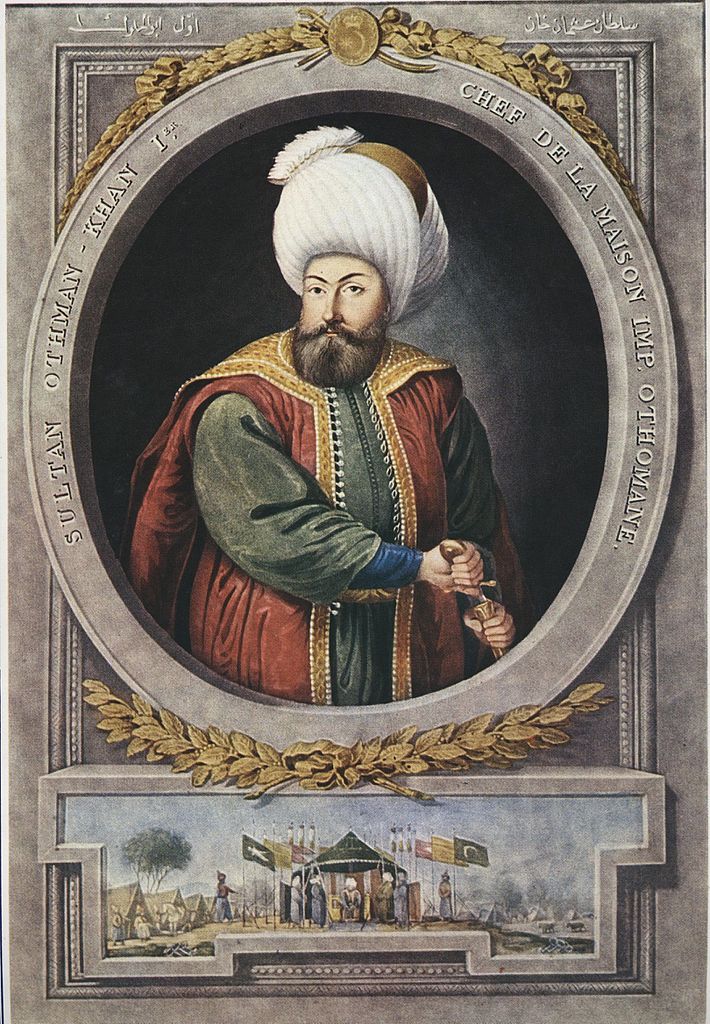 Lumea otomanăDin punct de vedere organizatoric, statul otoman era un stat feudal de tip militar, în care sultanul era persoana care deținea puterea politică nelimitată și pe cea spirituală (în calitatea sa de  calif). Cel mai important demnitar în cadrul statului otoman, după sultan, era marele vizir. Marele vizir intra, alături de alți funcționari, în componența consiliului suprem, numit Divan. Teritoriile cucerite de otomani erau administrate de marii viziri, fiind împărțite în feude militare și lăsate pașalelor în exploatare.Popoarele cucerite aveau obligația de a achita către Imperiul Otoman anumite obligații fiscale. Imperiul Otoman a dat dovadă de toleranță față de popoarele cucerite, creștinilor fiindu-le respectată religia și nefiind forțați să se convertească la islam.Sub sultanii ce au urmat, Imperiul a continuat să se extindă până în timpul lui Soliman/Suleiman Legiuitorul sau Magnificul (1520-1566). De-a lungul domniei sale, otomanii reușesc să cucerească Belgradul în anul 1521. Vestea cuceririi fortului sârbesc a răspândit spaimă în rândul popoarelor creștine. Un an mai târziu va fi cucerită insula Rodos, care constituia o bază a Cavalerilor ospitalieri ce piratau în zona Levantului și a Asiei Mici, constituind o problemă pentru otomani.Reluând campania în Europa de Est, în 1526, Soliman Magnificul reușește să-i înfrângă pe maghiari în lupta de la Mohacs. Odată cu prăbușirea rezistenței maghiare, Imperiul Otoman ajunge puterea dominantă în estul Europei. In anii ce au urmat sub conducerea lui Carol Quintul si a fratelui sau Ferdinand, arhiducele de Austria, Habsburgii au reocupat Ungaria si Buda. In 1529 Soliman impreuna cu oastea sa porneste prin valea Dunarii si recucereste orasul Buda si apoi asediaza Viena. Cu o garnizoana formata din 16.000 de oameni, austriecii administreaza prima infrangere lmperiului Otoman. Trei ani mai tarziu Soliman incearca din nous a cucereasca Viena, dar datorita conditiilor meteorologice nefavorabile da gres si de aceasta data.

In anul 1541, Habsburgii incearca sa asedieze orasul Buda, dar eforturile lor sunt respinse de Imperiul Otoman, iar Ferdinad si fratele sau, Carol al V-lea sunt obligati sa incheie un tratat umilitor pe o durata de 5 ani cu Soliman. In urma acestor decizii Ferdinand renunta la conducerea Regatului Ungariei si este obligat sa plateasca tribute sultanului pentru tinuturile maghiare aflate sub controlul lui.

Soliman avea frontierele stabilizate in Europa si isi intreapta atentia catre Asia si Persia., pe care le hartuieste ani la rand reusind in cele din urma sa cucereasca Bagdadul si sa fie comfirmat ca lider al lumii islamice si succesor al califilor Abbasizi. Urmeaza Oceanul Indian, unde soliman poarta mai multe campanii de cucerire impotriva portughezilor care controlau Coasta de Vest. Reuseste sa puna stapanire pe Pakistan si India si  sa restabileasca toate caile comerciale din acea zona. Marea mediterana si Africa de Nord erau deasemenea controlate de Soliman cu ajutorul pactului facut cu Francisc I al Frantei.

In ultimii ani de viata marele sultan era tot mai afectat de intamplarile si deciziile luate in anii trecuti ai domniei sale, aceste lucruri afectandu-I judecata si starea de sanatate. Urneaza o perioada de declin in 1565 cand flota otomana se intoarce infranta din fata Maltei Cavalerilor Ioaniti, din mainile carora cucerise cu 43 de ani in urma insula Rhodos.

Soliman moare la data de 5 septembrie 1566 la varsta de 71 de ani, in plina campanie de cucerire a cetatii Szigetvar si a Vienei. Vestea ca marele sultan a murit a fost data de catre comandantul armatei doar dupa ce armata otomana a reusit sa cucereasca cetatea, pentru a nu demoraliza oamenii. Succesor la tron a fost fiul sau Selim al II-lea, care nu a reusit sa pastreze ceea ce tatal sau, marele Soliman Magnificul reusise sa intemeize. Un Imperiu Otoman impunator peste Europa si cu o putere deplina in multe alte zone ale globului.Franța MedievalăSchimbările produse la sfârșitul Antichității aduc o viziune nouă asupra societății din Europa, dar și în ce privește conceptul de stat. Formarea statelor barbare contribuie la dispariția în lumea occidentală a ideii vehiculată până atunci – cea a statului roman și a republicii (res publica). Noile regate ce se formează au la bază regalitatea și organizarea militară specifică popoarelor germanice.Regatul francilorOdată cu prăbușirea Imperiului Roman de Apus în anul 476, statul de tip supraregional dispare, în locul său apărând statele de tip fragmentar și anume statele barbare. Deși statul roman își încetează existența, totuși unele structuri locale romane vor persista, fiind preluate de noii stăpânitori; putem vorbi astfel de o sinteză, o îmbinare a concepțiilor organizatorice romane cu cele germanice. Este important să reținem, însă, că acest nou mod de organizare și funcționare a noilor state barbare nu a avut un caracter unitar, el realizându-se diferit de la un regat barbar la altul.La sfârșitul secolului al V-lea, în regiunea nordică a Galiei, și anume pe teritoriul Franței și Belgiei de astăzi, erau stabiliți francii.Clovis (481-511), a fost primul rege al francilor care a unit această națiune în întregime. I-a succedat la tron tatălui său Childeric I în 481 ca rege al francilor salieni, unul dintre triburile francilor care ocupau la acea vreme regiunea de la vest de Rinul de jos, cu centrul în jurul orașelor Tournai și Cambrai, de-a lungul graniței de astăzi dintre Franța și Belgia. El a cucerit triburile france din apropiere, și s-a încoronat ca singurul rege înainte de moartea sa.S-a convertit la catolicism, la insistențele soției sale, Clotilda, ca urmare a victoriei de la Tolbiac, fiind botezat de episcopul de Reims,  prin anul 500; tradiția fixează data de 25 decembrie 496. Acest lucru a fost de o mare importanță în istoria Franței și a Europei Occidentale în general, deoarece Clovis s-a extins peste aproape întreaga fostă provincie romană Galia (corespunzând Franței de astăzi) situată în centrul Europei. Este considerat fondatorul atât al Franței (cu care statul său semăna îndeaproape din punct de vedere geografic) cât și al Dinastiei Merovingiene care s-a aflat la conducerea francilor în următoarele două secole.Imperiul CarolingianUrmașul lui Pepin cel Scurt va fi Carol cel Mare (768-814), sub domnia căruia regatul franc se va reunifica și extinde teritorial.Carol cel MarePrimele acțiuni ale noului conducător s-au îndreptat spre sudul Galiei romane, mai precis spre Aquitania, pe care o va câștiga. La cererea papei Hadrian I, Carol cel Mare va interveni în Italia, pe care o va prelua de la longobarzi. În 773, armata francă trece Alpii, asediind capitala Pavia, până la capitularea acesteia, în iunie 774. După această victorie, Carol cel Mare își va lua titlul de rege al francilor și al longobarzilor. Centrul Italiei i-a fost cedat Papei, căruia Carol cel Mare i-a recunoscut suzeranitatea. Aceste teritorii vor forma Statele Papale, care vor rămâne independente până în secolul al XIX-lea. Ultimul teritoriu asupra căruia Papa domnește în calitate de monarh este statul Vatican de azi.În anul 795, Papa Leon al III-lea l-a proclamat pe Carol I drept protector al Romei, iar în ziua de Crăciun a anului 800 l-a proclamat pe regele francilor drept împărat al Occidentului. Un an mai târziu, califul Bagdadului, Harun al Rașid, i-a oferit lui Carol cel Mare mai mulți elefanți, între care unul alb, pentru a pune capăt războiului. Însă împăratul bizantin Nicefor I a refuzat să recunoască titlul imperial, iar Carol cel Mare a anexat Dalmația și Veneția. Împăratul franc și-a extins imperiul spre Est. În anul 814, la moartea sa, Imperiul francilor era cel mai puternic stat din Europa.Renașterea carolingianăDomnia lui Carol cel Mare a adus, pe lângă importantele sale realizări în plan politico-militar, o mare contribuție la cultura și educația vremii, motiv pentru care mișcarea culturală ce va avea loc în această perioadă se va numi „Renașterea carolingiană”.Astfel, Carol va sprijini dezvoltarea școlilor, chemând numeroși învățați ai vremii la curtea sa. De asemenea, va sprijini mănăstirile acordându-le danii funciare din teritoriile cucerite și va construi noi biserici.  Nu în ultimul rând, va îmbunătăți sistemul juridic. Monarhul era legislatorul suprem, însă se supunea legilor existente și voinței poporului.Dinastia CapețianăScindarea Imperiului Carolingian(843) va avea și un alt efect, și anume acela că va precipita apariţia feudalităţii. Suveranii carolingieni au dus o politică de încurajare a dezvoltării relaţiilor de supunere şi de protecţie, însă, cu toate acestea, autoritatea regală nu va fi întărită, ci va scădea progresiv.Se remarcă o creștere semnificativă a autorității aristocrației, în raport cu monarhia. Vor apărea astfel principatele teritoriale, care vor depinde doar teoretic de autoritatea centrală. În evoluția statului medieval această etapă poartă numele de monarhie feudală sau monarhie seniorială.Modelul clasic al evoluției acestui tip de monarhie feudală îl oferă Franța. În anul 987, marii vasali îl aleg pe Hugo Capet în fruntea regatului francez. Hugo Capet a rămas în istorie datorită faptului că a fondat o dinastie continuă de 36 de regi, care vor domni timp de opt secole pe tronul Franței.Pentru a-și întări puterea în fața nobililor, Hugo Capet l-a asociat pe fiul său Robert al II-lea la domnie, iar acesta - la rândul său - a făcut la fel, astfel încât dinastia s-a transmis prin linie masculină directă.Centralizarea statalăOdată cu domnia fiului lui Ludovic al VII-lea, Filip al-II-lea August (1180-1223), se deschide o noua etapă a monarhiei franceze.În 1181, Filip al II-lea va începe un război împotriva lui Filip de Alsacia, contele Flandrei, pe care de altfel îl va și câștiga. De asemenea, va porni un război împotriva regelui Angliei, Henric al II-lea. Cum după doi ani de lupte nu a reușit să-l învingă, Filip se va alia cu fiii lui Henric al II-lea, Richard și Ioan, împotriva acestuia. Moartea lui Henric al II-lea și căderea Ierusalimului în mâinile sultanului Saladin vor amâna pentru un timp acest conflict. Între anii 1189-1192 Franța, Anglia și Sfântul Imperiul Roman își unesc forțele contra lui Saladin în cadrul Cruciadei a III-a. Filip al IV lea cel Frumos este fiul regelui Filip al III-lea (1245-1285) și al reginei Isabela d'Aragon (1247-1271). În timpul domniei lui crește considerabil pe plan european rolul de hegemonie al Franței. El a dus o politică de îngrădire a influenței papei, mutând reședința papală la Avignon, sau o politică de îngrădire a puterii cavalerilor templieri. Se crede că superstiția zilei de vineri 13 își are originea în arestarea majorității cavalerilor templieri (inclusiv Marele Maestru) la ordinul lui, pe data de vineri 13 octombrie 1307.Imperiul Romano-GermanÎn anul 843, prin tratatul de la Verdun, Imperiul carolingian este împărțit între nepoții lui Carol cel Mare, fiii lui Ludovic cel Pios, și anume: Carol cel Pleșuv va moșteni regatul apusean (Franța), Ludovic Germanicul regatul răsăritean (Germania), iar Lothar va prelua partea centrală (Italia). Sfântul Imperiu Roman (în latină Sacrum Romanum Imperium, în germană Heiliges Römisches Reich), numit din 1512 alternativ și Sfântul Imperiu Roman de Națiune Germană (în lat. Sacrum Romanum Imperium Nationis Germanicae, în germ. Heiliges Römisches Reich Deutscher Nation) a fost un imperiu multietnic ce cuprindea teritorii din Europa Centrală. S-a dezvoltat de-a lungul Evului Mediu. A inclus Germania actuală și teritorii din Italia, Boemia și Burgundia. S-a menținut până la dizolvarea sa în anul 1806.Imperiul a luat naștere în Francia de est, regat apărut de pe urmă diviziunii Imperiului Carolingian. În anul 962, Otto I a fost încoronat ca împărat, proclamându-se ca succesor al lui Carol cel Mare. Unii istorici consideră că punctul de început al imperiului a fost încoronarea lui Carol cel Mare, pe când alții îi plasează debutul la încoronarea lui Otto I.Imperiul Romano-German părea să fie o continuare a străvechiului Imperiu Roman de Apus, prestigiul împăratului fiind preluat de la cel al împăraților romani. Monarhia era electivă. Principii germani electori, ce îl alegeau pe împărat, erau nobili de înalt rang ai imperiului. Imperiul nu a avut centralizare și unificare ca de exemplu Franța, fiind o monarhie descentralizată, electivă, formată din subunități, principate, ducate, comitate, comune și altele.În mentalitatea medievală a existat ideea de continuitate între Imperiul Roman și Sfântul Imperiu Roman, prin particula "sfânt" evidențiindu-se faptul că acesta din urmă a fost unul creștin, spre deosebire de Imperiu Roman (antic), care fusese creat și dezvoltat înainte de epoca creștinismului consacrat. La fel ca Biserica Romano-Catolică, și reprezentanții Sfântul Imperiu Roman îl vedeau și-l prezentau ca fiind continuatorul (deplin) al civilizației romane.Puterea împăratului era limitată, în timp ce prinții, lorzii și regii imperiului erau vasali și îi datorau împăratului loialitate, dar posedau privilegii pentru a-și menține suveranitatea de facto pe teritoriile lor. Declinul Imperiului (secolele XIII-XV)Luptele pentru tron ce au urmat anului 1250 au contribuit la declinul Sfântului Imperiu Roman de Națiune Germană, ceea ce i-a determinat pe unii istorici să afirme că, din această perioadă, Sfântul Imperiu, privit ca și construcție statală germano-italiană, a încetat să existe. Germania ajunge să fie fărâmițată în numeroase principate, laice sau religioase, asupra cărora monarhul deține doar o autoritate nominală.Situația aceasta a fost reglementată prin alegerea ca împărat, în 1273, a lui Rudolf de Habsburg, Marele Interregn fiind întrerupt temporar. În 1291, Rudolf moare, iar imperiul și-a regăsit stabilitatea, iar autoritatea imperială și-a dobândit un conținut dens, grație măsurilor de pacificare și reînceput la fel de violent ca și înainte, din cauza competiției pentru tron și a instabilității guvernării. Tendințele centrifuge domolite pentru scurt timp în perioada domniei lui Rudolf au reînceput și cu mai multă intensitate.  La 25 decembrie 1356, Carol al IV-lea de Luxemburg a promulgat Bula de Aur, care fixă regulile alegerii imperiale și regale, iar papa nu mai avea nici un rol. Documentul fixă șapte electori la număr (arhiepiscopii de Mainz, Trier, Köln, regele Boemiei, contele palatin al Rinului, ducele Saxoniei și markgraful de Brandenburg, stabilind care ramură a fiecărei familii era îndreptățită să voteze. Carol a favorizat intrarea în colegiul elector a grupărilor care l-au sprijinit, decis că drepturile electorale laice erau indivizibile și transmisibile potrivit principiului primogeniturii. Întrunirea electorilor avea loc la Frankfurt. Încoronarea subsecventă se desfășura la Aachen. Statutul electorilor era subliniat simbolic printr-o serie de privilegii care îi situau deasupra celorlalți principi: li se confereau drepturi regale asupra sării și a minelor, asupra evreilor și monedelor, deciziile adoptate în curțile lor de justiție erau definitive, rolul Curții regale ca ultima instanța de apel neexercitându-se decât în cazuri excepționale.Statul medieval în spațiul românescConstituirea statului medieval în spațiul românesc reprezintă punctul culminant al unui proces istoric îndelungat și elaborat, fiind un moment fundamental în evoluția politico-administrativă a teritoriilor românești de la nordul Dunării: Transilvania, Moldova, Țara Românească și Dobrogea.La baza constituirii statelor medievale românești se regăsesc o multitudine de factori, atât interni, cât și externi. Dintre factorii externi menționăm cucerirea Transilvaniei de către regatul maghiar și tendințele expansioniste ale acestuia în Țara Românească și Moldova, șubrezirea influenței Bizanțului în Dobrogea, migratorii și diminuarea puterii tătare și a autorității Hoardei de Aur. Din punct de vedere al factorilor interni, trebuie să menționăm că statele medievale au fost la origini obști sătești sau țări, care se reunesc pe parcursul secolelor al IX-lea și al X-lea în formațiunile prestatale cunoscute sub numele de jupanate, cnezate și voievodate. Aceste formațiuni prestatale românești mai sunt denumite în istoriografie și autonomii locale. În cadrul acestor formațiuni prestatale locuite de români se remarcă apariția aristocrației feudale, care va exercita asupra țărănimii un proces de aservire. Progresul activităților economice și creșterea numărului de locuitori, apariția unui centru unificator al acestor formațiuni, aflat sub cârmuirea unui conducător politic și militar – toate acestea constituie factori interni esențiali în constituirea statelor medievale românești. În concluzie, trebuie să privim în ansamblul său acest proces istoric complex, conștienți fiind că la apariția statelor medievale în spațiul românesc au contribuit, pe de o parte, nivelul de dezvoltare economică, socială, militară și politică a formațiunilor prestatale românești și apariția unui centru unificator, iar pe de altă parte, nu putem ignora influențele externe maghiare, slave, bizantine și ale ultimilor migratori. TransilvaniaPrimele formațiuni prestatale (autonomii) românești menționate în izvoarele scrise sunt cele din spațiul intracarpatic, și anume, cele din Transilvania. Pentru a înțelege acest proces amplu și decisiv al formării statului medieval transilvănean este necesară studierea izvoarelor istorice care atestă prezența acestor formațiuni.Astfel, unul din documentele care ne oferă informații prețioase asupra acestor evenimente este Gesta hungarorum (Despre faptele ungurilor), cunoscută și sub denumirea de Cronica lui Anonymus sau Cronica notarului anonim. Autorul, Anonymus, notar al regelui maghiar Bela al III-lea, scrie această lucrare cel mai probabil în cursul secolului al XII-lea. Aceasta relatează evenimentele desfășurate în secolul al IX-lea, din anul 896 – anul venirii maghiarilor in Pannonia. Cronica sa curpinde știri deosebit de importante, dar disputate privind existența în Transilvania, Banat și Partium- la sfârșitul secolului IX - începutul secolului X - a formațiunilor statale ale blazilor și slavilor conduse Gelu, Glad, si Menumorut și rezistența lor în fața pătrunderii triburilor maghiare.Formarea statului medieval Țara RomâneascăDupă ce regalitatea maghiară a reușit să își impună controlul asupra Transilvaniei, aceasta va încerca să își extindă dominația și asupra regiunilor din sudul Carpaților. Dorința regalității maghiare era de a ajunge să stăpânească drumul comercial de la Dunărea de Jos.Invazia tătaro-mongolă din anul 1241 va determina regalitatea maghiară să colonizeze cavalerii teutoni în Țara Bârsei. Cum aceștia vor manifesta anumite ambiții politice concurente, regalitatea maghiară îi va alunga pe cavalerii teutoni și va aduce cavalerii ioaniți în Banat. Astfel, „Diploma Cavalerilor ioaniți” din anul 1247 constituie un izvor istoric deosebit de important, care prezintă realitățile social-economice și politice din cuprinsul zonei aflată între Carpați și Dunăre.Diploma Cavalerilor Ioaniți, acordată acestora de regele Ungariei Béla al IV-lea, oferă prețioase știri despre existența voievodatelor și cnezatelor românești conduse de voievozii Litovoi și Seneslau și de cnezii Ioan și Farcaș, precum și despre dezvoltarea economică a Țării Românești, ai cărei locuitori se ocupau cu agricultura, creșterea vitelor și pescuitul. Tot din Diploma Ioaniților rezultă că din timpuri străvechi se cunoștea tehnica amenajărilor funciare (diguri, iazuri de mare amploare)... a două jumătate a secolului XIII, după cum reiese din documentele maghiare, un urmaș al voievodului Litovoi, care purta același nume, a reușit, între anii 1272-1275, să unească la teritoriul pe care îl stăpânea și zona din dreapta Oltului, refuzând recunoașterea suzeranității maghiare și plata vechilor obligații financiare. S-a răsculat împotriva regelui Ungariei . Ca urmare, regele maghiar Ladislau al IV-lea a decis să-l pedepsească și a trimis o oaste maghiară. Litovoi a fost ucis în bătălie, iar fratele sau, Bărbat, a fost luat prizonier, fiind răscumpărat cu o mare suma de bani. Fapt ce dovedește că românii vor să se elibereze de suzeranitatea străină, să rupă relațiile de vasalitate și că se aflau într-un stadiu evoluat al organizării politice și militare. Răscumpărarea indică un potențial economic ce depășea cadrele unui simplu cnezat. Această ruptură a fost cauzată însă și de criză politică din Ungaria, izbucnită după moartea regelui Ștefan al V-lea , preluarea tronului de către Ladislau, copiil fiind și instaurarea regenței, timp în care marii nobili și-au manifestat tendințele secesioniste sau de contestare a autorității maghiare. Ladislau, născut dintr-o mama cumana (cumanii adoptaseră creștinismul doar formal, însă în practică, erau încă păgâni) era atras de riturile și obiceiurile păgâne, neglijând biserica și a determinat papalitatea să trimită un legat care să convoace Sinodul de la Buda din 1279. Ungaria a traversat o perioada de instabilitate până când în 1282 când regele se impune și pedepsește cumanii răsculați și îi învinge pe tătari între anii 1284-1285. Simultan cu perioada de criză a Ungariei, dominația tătarilor a slăbit în zonele de răsărit de Carpați și Dunăre. Tătarii și-au instaurat dominația după 1290-1291 între Balcani și Carpați. Țării bulgari și cneazul sârb erau supuși de către hanul Nogai. Tătarii ar fi unificat, prin cucerire, formațiunile politice românești. Dominația tătară a dispărut însă după moartea hanului, iar țările balcanice, profitând de slăbiciunea tǎtarior s-au debarasat de suzeranitatea lor. Acești factori, precum criză politică internă a Ungariei și slăbirea dominației tătarilor a favoritzat afirmarea tendințelor de autonomie ale formațiunilor statale românești.În cronicile din Țara Românească, începutul procesului de unificare este corelat cu venirea din Țara Făgărașului a legendarului Negru Vodă (sau Radu Negru Vodă), care prin 1290, a descălecat la Câmpulung, punând bazele Țării Românești în stânga Oltului. Până atunci, cetatea Câmpulungului a fost un avanpost al regatului maghiar, un important sediu al comunității catolic pentru sași și maghiari, situat pe drumul comercial ce lega Transilvania cu Dunărea de Jos și cu Marea Neagră. A devenit prima reședință domnească a Țării Românești, locul unde au fost îngropați primii voievozi.În același an, a murit Ladislau al IV-lea supranumit "Cumanul", iar criză din Ungaria s-a accentuat. Succesorul sǎu, Andrei al III-lea al Ungariei, a încercat să restaureze autoritatea regală, dar s-a ciocnit cu interesele nobilimii maghiare care s-a opus cu forță. A convocat adunări regionale-congregațiile nobiliare. În 1291 s-a dus în Transilvania unde a convocat o altă congregație, la care au participat nobilii, ungurii, sașii, secuii și românii. A încercat să reglementeze problemele din Transilvania, fiind restaurată stăpânirea magistrului Ugrinus asupra a două sate din Țara Făgărașului. În 1301, regele Andrei III moare și Dinastia Arpadiană se stinge. S-au declanșat dispute pentru tronul Ungariei, criza internă prelungindu-se până în 1325. În cele din urmă, Carol Robert de Anjou, sprijinit de papalitate, a câștigat coroana în 1308. Se spune că Basarab I ar avea origine cumana. În timpul domniei sale, procesul de formare a Țării Românești s-a finalizat. Într-o diplomă a regelui maghiar Carol Robert de Anjou, din 1324, apare numele voievodului Basarab denumit "voievodul nostru transalpin", cu reședința la Argeș. Documentul atestă schimburi de solii și relațiile pașnice, dar și pretențiile de suzeranitate ale regelui maghiar.. Relațiile dintre domnitor și regele maghiar s-au înrăutățit după 1325.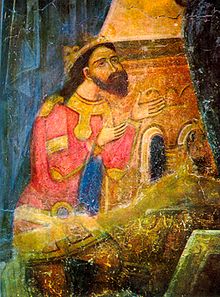 Basarab IBasarab dorea să continue procesul de unificare a teritoriilor sud-carpatice, iar regele dorea să refacă autoritatea anterioară anarhiei asupra acestei regiuni. Nobilul maghiar numit de rege în funcția de ban al Severinului a reușit să îl determine pe rege să pornească în 1330 o campanie împotriva lui Basarab. După cum sublinia autorul Cronicii pictate de la Viena, izvorul cel mai important despre campania din Țară Românească, manevrele banului de Severin urmăreau de fapt interesele personale ale acestuia. El dorea să-l înlocuiască pe domnitorului român că să devină el guvernator , ceea ce ar fi asigurat pentru Carol Robert o dominație asupra regiunilor sud-carpatice.Legăturile cu regalitatea maghiară aveau să se înăsprească brusc, voievodul muntean refuzând să mai plătească tribut și ocupă Banatul de Severin și cetatea Severinului. Conștient de situația internă nesigură, Carol Robert a trimși solii cu propuneri de pace, încercând să-l aducă sub ascultare. În zadar, și astfel, la începutul lui septembrie 1330, oastea maghiară a pătruns în Țară Românească, profitând de înfrângerea de la Velbujd a românilor, tătarilor și soldaților târâtului bulgar. Dorind să evite un război sângeros, Basarab a trimis o solie regelui ungar, prin care renunță la Banatul Severinuluiși se obligă să plătească o despăgubire de 7000 de mărci de argint-o suma ce atestă starea înfloritoare a economiei Țării Românești. Carol a refuzat, nu vedea altă soluție decât pedepsirea celui pe care l-a numit "pǎstorul oilor sale"-"scoaterea de barbă din ascunzișurile sale". Atras de promisiunile și intrigile curtenilor săi, Carol Robert a neglijat potențialul militar al voievodului. Oastea maghiară a pătruns în Țară Românească prin regiunea Severinului pe care a ocupat-o și l-a instalat pe banul sau, apoi a traversat Oltenia și a ajuns la cetatea Argeșului.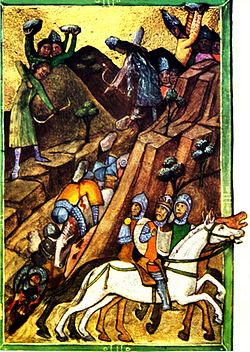 Cronica pictata de la VienaÎntre 9-12 noiembrie 1330, s-a desfășurat Bătălia de la Posada. Ghizii români puși la dispoziția regelui de către Basarab i-ar fi condus apoi pe unguri într-un defileu unde acesta le pregătise o capcană. Odată ajunși în acea vale îngustă și prăpăstioasă, ungurii sunt atacați și zdrobiți de către mulțimea românilor urcați pe răpi, aruncând cu săgeți și pietre.Avantajat de teren, voievodul român a reușit să obțină o victorie care i-a asigurat pentru mai mulți ani un statut de independența față de regatul maghiar. După trei zile, însuși regele Carol Robert, și-a schimbat veșmintele cu ale unui supus și deghizat, a reușit să fugă, scăpând cu viață, pe când ostașul deghizat a fost ucis.Drumul de întoarcere al armatei maghiare a fost foarte probabil prin Culoarul Rucăr-Bran, cel mai important drum de comunicare între cele două versante ale Carpaților în momentul respectiv. Drumul de-a lungul văii Oltului a fost intens practicat abia în perioadele următoare. De aceea, Posada, locul unde Basarab a învins armata regelui maghiar, trebuie plasată undeva pe acest traseu, de la cetatea Argeșului către Bran.Independența Țării Românești față de coroana maghiară devenise un fapt realizat. Basarab a devenit întemeietor de stat.Formarea statului medieval MoldovaAsemeni Țării Românești, și formarea statului medieval Moldova a fost realizată în mai multe etape și pe parcursul a mai multor secole.Scrierile medievale, precum Cronica lui Nestor sau Povestea vremurilor de demult, amintesc în regiunile cuprinse între estul Carpaților, Nistru și Marea Neagră formațiuni politico-administrative, precum țări, codri, cobâle sau câmpuri. În secolul al XII-lea, cronicile vremii menționează, în centrul Moldovei, Țara Berladnicilor, în sudul Moldovei, Țara Brodnicilor, iar în nord-vestul Moldovei, Țara Volohilor. O cronică din secolul al XIII-lea amintește în nord-estul Moldovei o Țară a Bolohovenilor (etimologia făcând trimitere la termenul voloh).Campania din 1345 condusă de voievodul Transilvaniei a determinat restrângerea ariei de dominație tătară la estul Carpaților și formarea unui pol de putere maghiară în regiune. Succesul maghiar a fost revelat de încercarea de a restaura episcopia Milcoviei, ce a aparținut cumanilor. Din regiunea sudică, maghiarii s-au extins către nord, cuprinzând formațiunile politice românești existente.Tradiția îl consideră pe Dragoș I din Maramureș că fiind primul domnitor al Moldovei. În "Letopisețul Țării Moldovei până la Aron Vodă", cronică alcătuită în secolul XVII, între anii 1349 și 1359 se povestește că voievodul Dragost de Maramureș, ieșind la vânat, a întâlnit în cale un bour, pe care l-a gonit cu câinii până la malurile unui rău, unde sub o răchită, l-a ucis. Bucuros, a întins un ospăț pentru toți oamenii săi. Fiindcă îi plăcea locul, s-a hotărât să-și stabilească curtea, apărând un nou stat-Moldova. În amintirea vânătorii, a decis că stema să fie un cap de bour, locul unde a căzut animalul să se cheme Boureni-județul Suceava, iar apă-Moldova, după numele cățelușei care a hăituit bourul și a murit de oboseală la malul răului. Dragoș a fost în mod cert numit de regele maghiar în fruntea teritoriilor moldovenești cucerite de oastea maghiară în urmă campaniilor anti-mongole, infiintnd o marca de granița, de apărare-unitate politico-teritorială și militară condusă de Dragoș din Giulești, voievod de Maramureș, cu capitală la Baia.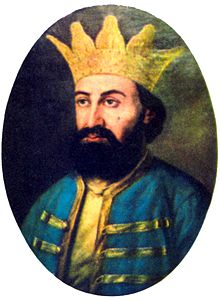 Bogdan IDupă doi ani de domnie, a fost urmat de fiul său, Sas, a cărui conducere a durat patru ani. În 1359, pe tron a urcat unul dintre fii acestuia, Balc, care se confruntă cu un fost voievod de Maramureș, Bogdan I de Cuhea și cu o răscoala moldovenească împotriva dominației maghiare, fiind necesară intervenția unei oaste din Transilvania condusă de Dragoș din Giulești, care să readucă Moldova sub autoritatea regelui maghiar. Simultan, doi frați, Petru și Ștefan, și-au disputat tronul în nordul Moldovei, în conflictul lor interveniind trupele poloneze și maghiare.Numit infidel de către curtea maghiară, Bogdan, în fruntea boierimii locale revoltate împotriva coroanei maghiare, a părăsit Maramureșul, împreună cu familia, acoliții săi, și prin lupta, a proclamat autonomia Moldovei, îndepărtându-l pe urmașul lui Dragoș, Bâlc. Nemulțumit, Ludovic de Anjou a întreprins, între 1359 și 1365, o serie de expediții de pedepsire a lui Bogdan, dar fără succes. La 2 februarie 1365, regele Ungariei, Ludovic, recunoștea eșecul oamenilor săi în Ungaria și acceptă succesul lui Bogdan printr-un document ce poate fi considerat un act de naștere a noului stat, recunoscut de puterile străine . I-a răsplătit pe fii lui Sas-Drag, Dragomir și Ștefan și pe Balc pentru "serviciile sale strălucite și lupta ducă împotriva lui Bogdan, cel care a trecut pe ascuns din regatul ungar în țară Moldovei și s-au silit s-o păstreze spre ofensă majestății sale. " Astfel, în 1365, a luat naștere cel de-al doilea stat românesc independent, cu capitală pe Siret. Bogdan a clădit o biserica în stil romanic în târgușorul Rădăuților.Regele a confiscat moșiile lui Bogdan din Maramureș, pe care l-a acuzat de răzvrătire, și le-a dăruit nepoților lui Dragoș, care au fost primiți la curtea regală.Succesul lui Bogdan se explică prin ajutorul diplomatic și probabil militar pe care l-a primit din partea lituanienilor și tătarilor.Descoperiri arheologice recente indică chiar o posibilă relație de vasalitate față de Hoardă de Aur. Procesul de unificare a teritoriilor de la est de Carpați a continuat până în timpul lui Roman I, care a reușit să adauge și regiunile sudice până la mare.Expansiunea europeanăInteresul omenirii pentru forma Pământului și a continentelor sale a stat la baza a numeroase călătorii și teorii științifice. Dacă inițial savanții au fost adepții teoriei geocentriste, potrivit căreia Pământul se afla în centrul Universului, ulterior aceștia s-au pronunțat pentru teoria heliocentristă, care plasa Soarele în centrul Universului, în timp ce Pământul se rotește în jurul acestuia. La sfârșitul secolului al XV-lea, apar o serie de documente cartografice întocmite de astronomii Paolo Toscanelli, Gerardus Mercator și Martin Behaim, care susțin faptul că Pământul este rotund și nu plat. De asemenea, dezvoltarea economică înregistrată de Europa în această perioadă și sporul demografic vor încuraja întreprinzătorii, ceea ce va duce la perfecționarea navigației și a echipamentelor necesare acesteia. Dintre progresele tehnice înregistrate în acest domeniu menționăm caravela ). Aceasta este o navă cu pânze inventată de portughezi. Dimensiunile sale sunt mici și este ușor de manevrat și rapidă.Se utilizează busola, astrolab și hărți din ce în ce mai perfecționate. Astfel, se intensifică preocupările în vederea stabilirii latitudinii și longitudinii.Marile descoperiri geografice din secolele XV-XVI realizate de Europa occidentală au constituit o etapă decisivă în formarea unei imagini reale asupra globului pământesc și au avut consecințe complexe, care au exercitat o profundă înrâurire asupra evoluției omenirii în ansamblul său. Până în epoca marilor descoperiri geografice, cunoștințele asupra globului pământesc erau zonale și incomplete și se formau datorită unor explorări realizate independent unele de altele, în diferite regiuni ale lumii. Europenii cunoșteau foarte bine Orientul Apropiat și nordul Africii și aveau cunoștințe vagi despre restul Asiei și Africii. Navigația în nordul Oceanului Atlantic, până în Islanda și Groenlanda, inclusiv descoperirea fără urmări a țărmului nord-estic al Americii de Nord, era practicată în secolele X-XV aproape numai de popoarele scandinave.Lărgirea contactelor dintre occident și orient ca urmare a cruciadelor, ca și încercările de a găsi noi drumuri pentru comerțul apusean cu Asia și cu Orientul Îndepărtat și a stabili relații cu mongolii, în vederea luptei împotriva musulmanilor, au stat la baza desfășurării unor călătorii ale europenilor în Asia între secolele XIII-XV, ca acelea realizate până la reședința marelui han de la Karakorum de Giovanni da Pian del Carpine, Willem van Ruysbroeck, în China de către Marco Polo (1271-1291) sau în India de negustorul rus Afanasi Nichitin.Călătoriile făcute de europeni în Asia și descrierile lăsate de ei, precum relatările lui Marco Polo, au jucat un rol important în cunoașterea Asiei de către europeni. Călătoriile erau efectuate pe drumuri de uscat, extrem de lungi, periculoase și nesigure, nu ofereau perspective încurajatoare și de aceea nu au constituit o bază de plecare pentru marile descoperiri geografice, care în secolele XV-XVI au fost cu precădere maritime și au avut alte obiective și alte direcții.PortugaliaEpoca marilor descoperiri geografice a fost deschisă de portughezi care au început explorarea coastei de vest a Africii. Henric Navigatorul a îmbinat organizarea expedițiilor de explorare a coastei de vest a Africii cu acțiunea de exploatare economică a ținuturilor descoperite. Împinși de dorința de a realiza câștiguri tot mai mari din comerțul cu aur, fildeș, sclavi negri, portughezii au explorat treptat coaste de vest a Africii, atingând Capul Bojador, Capul Branco, gurile fluviului Senegal și Capul Verde, insulele Capului Verde, țărmurile golfului Guineei, gurile fluviului Zair sau Congo și ajungând în 1485 până la 22 grade latitudine sudică. Denumirile date de portughezi unor ținuturi de pe țărmurile de vest ale Africii - Coasta Fildeșului, Coasta Aurului, Coasta Sclavilor - oglindeau grăitor natura comerțului practicat de ei pe meleagurile africane. În 1488, Bartolomeu Diaz a ajuns la extremitatea sudică a continentului, numită inițial Capul Furtunilor, iar apoi Capul Bunei Speranțe. Portughezul Pero da Covilhao a făcut o călătorie pe ruta Marea Mediterană-Marea Roșie-Africa răsăriteană-Etiopia, care a contribuit la o mai bună cunoaștere de către portughezi a posibilităților de a ajunge de pe țărmurile sudice și estice ale Africii, pe cale maritimă, în India. Prin realizările și cunoștințele acumulate, cele două călătorii au adus o prețioasă contribuție la pregătirea expediției lui Vasco da Gama. Expediția condusă de Vasco da Gama a pornit din Portugalia în iulie 1497, cele patru corăbii ale sale navigând de-a lungul coastei vestice a Africii până la Capul Bunei Speranțe, apoi de-a lungul coastei estice a continentului, prin strâmtoarea Mozambic și Oceanul Indian, până ce coasta de vest a Indiei, în portul Calcutta, unde au ajuns în mai 1498. Portughezii au revenit pe aceeași cale, în Portugalia în august 1499. Expediția condusă de Vasco da Gama a avut ca rezultat realizarea principalului obiectiv urmărit de europeni în expedițiile lor-găsirea căii maritime directe din Occident spre IndiaExplorările spaniole - descoperirea AmericiiSpaniolii, cărora calea spre India prin Oceanul Atlantic, în direcția sudică și estică, le era închisă de portughezi, și-au îndreptat eforturile în direcția vestică. Principalul inițiator al proiectului de a ajunge din Peninsula Iberică spre Asia traversând Oceanul Atlantic în direcția vestică: Cristofor Columb. Columb estima distanță în linie directă de la est spre vest, între Peninsula Iberică și țărmul răsăritean al Asiei la aproximativ o treime din distanță reală. El nu bănuia existența altui continent, America, situat între Oceanul Atlantic și Oceanul Pacific. Proiectul sau a fost aprobat în 1492 de regii Spaniei, Ferdinand de Aragon și Isabella de Castilia, deoarece reprezenta pentru Spania, care evita să încalce zona de explorări spre sud și est a Portugaliei, singura soluție de a descoperi calea maritimă spre vest către Asia. Plecată din Spania din august 1492, expediția condusă de Columb, după ce a străbătut Atlanticul, a ajuns pe 12 octombrie 1492 într-o insula de băștinași-Guanahani, numită de spanioli San Salvador, probabil insula Watling din arhipelagul Bahamas. Ulterior, Columb a descoperit mai multe insule: Cuba, Juana și Haiti, numită de ei Espanola. Convins că a debarcat pe țărmurile răsăritene ale Asiei, Columb, s-a întors în 1493. Pentru a cerceta ținuturile descoperite, considerate de Columb că fiind țărmurile răsăritene ale Asiei, Columb a efectuat trei expediții (1493-1496, 1498-1500, 1502-1504), în cursul cărora a explorat arhipelagurile Antilelor Mici și Antilelor Mari, insula Jamaica, și coasta estică al Americii Centrale și țărmul nordic al Americii de Sud. Descoperirea a avut o uriașă însemnătate, ale cărei proporții pot fi evaluate numai în funcție de multiplele ei consecințe, atât pentru Europa și Spania, cât și pentru America. Prima expediție a lui Columb a dus la încordarea raporturilor între Spania și Portugalia, care căutau, în direcții geografice opuse, calea maritimă spre India. După aprige dispute între Spania și Portugalia, s-a încheiat tratatul de la Tordesillas din 1494, prin care cele două țări își împărțeau zonele de explorare geografică și de dominație maritimă, comercială și colonială în lume. Zona portugheză și cea spaniolă erau delimitate de o linie care trecea la 370 de leghe vest de insulele Capului Verde, zona portugheză întinzându-se la est de această linie, iar cea spaniolă la vest. La antipozi, linia de demarcație, stabilită prin convenția încheiată între Spania și Portugalia la Zaragoza (1529), traversa Indonezia - insulele mirodeniilor. Celelalte state europene nu au recunoscut împărțirea lumii între Spania și Portugalia, revendincând, pe măsură dezvoltării lor, participarea liberă la expansiunea maritimă, comercială și colonială.Expediția lui Magellan în jurul lumiiDupă ce și-au dat seama că au descoperit ținuturi noi, spaniolii au căutat o cale prin care să ajungă la insulele mirodeniilor spre vest , iar meritul găsirii ei a revenit navigatorului portughez stabilit în Spania, Fernao da Magalhaes, cunoscut ca Magellan. Escadră comandată de Magellan, pornită din Spania în septembrie 1519, după ce a străbătut Atlanticul și a explorat țărmul răsăritean al Americii de Sud, a descoperit strâmtoarea din sudul continentului denumită strâmtoarea lui Magellan (noiembrie 1520). După străbaterea Oceanului Pacific, numit astfel din cauza lipsei de furtuni -decembrie 1520-februarie 1521-, escadra a ajuns în arhipeleagul Filipine, unde cu prilejul unei ciocniri cu localnicii, Magellan a fost ucis în aprilie 1521. Sub conducerea lui Sebastian El Cano, singura caravelă rămasă, Victoria, după ce a străbătut arhipelagurile Indoneziei, Oceanul Indian și, ocolind Capul Bunei Speranțe, oceanul Atlantic, a revenit în Spania în septembrie 1522. Expediția ocolise pământul, străbătând 85 700 km în 1084 de zile, iar din 5 caravele cu circa 250 de oameni, se întorsese numai una, cu 18 oameni. Se săvârșise « fapta cea mai minunată și cea mai mare realizare ce s-a întâmplat vreodată ». Descoperirea căii maritime din Spania spre vest către Insulele mirodeniilor nu a avut consecințe practice, deoarece această cale era mai lungă decât calea portugheză spre India. Spania a început cucerirea Mexicului, a Americii Centrale și a Americii de Sud, cu imense bogații și resurse.Spania nu mai era astfel interesată de comerțul cu Insulele Mirodeniilor. Expediția lui Magellan a avut o deosebită însemnătate pentru progresul geografiei, dovedind sfericitatea pământului și posibilitatea circumnavigației sale și contribuind la o mai bună cunoaștere a globului pământesc în ansamblul său.Contactul dintre civilizația europeană și cea extraeuropeanăAcest contact dintre cele două lumi, cea europeană și cea extraeuropeană, nu a îmbrăcat aspecte întotdeauna pașnice, europenii desfășurând în noile teritorii descoperite numeroase expediții de cucerire. Astfel, în Lumea Nouă, spaniolii „conchistadori” vor înrobi și distruge populațiile băștinașe, urmărind să aducă în Spania forță de muncă ieftină și bogății ale subsolului. Astfel, civilizațiile precolumbiene ale aztecilor în Mexic și ale incașilor în Peru sunt definitiv distruse.Imperiul colonial portughezExplorarea țărmurilor Africii și descoperirea căii maritime spre India au deschis Portugaliei vaste perspective maritime, comerciale și coloniale. După ce și-au impus supremația navală și militară și dominația comercială pe țărmul de apus al Indiei, portughezii sub conducerea viceregelui Indiilor, Afonso de Alberquerque, au organizat expediții de explorare și cucerire în Orient, în peninsula Malacca și în Indonezia. Au cucerit portul Malacca, principalul centru de tranzit și antrepozit al comerțului cu mirodenii din Asia de S-E și insulele mirodeniilor-arhipeleagul Molice. Pentru a-și asigura controlul în Marea Roșie și în Golful Persic, portughezii au ocupat insula Socotra și porturile Aden, Ormuz și Maskat. Imperiul Portughez era format din baze maritime și de aprovizionare, din forturi și factorii comerciale, semănate de-a lungul Africii apusene-Azore, Madeira, insulele Capului Verde, coasta Guineii și Angolei, și răsăritene (Natal, Mosambic, Mombasa), la intrarea în Marea Roșie (Aden, insula Socotra), și în Golful Persic (Ormuz, Maskat), pe coasta apuseană a Indiei (Diu, Goa, Calcutta), în peninsula Malacca, Indonezia-Moluce.Încă din 1500 portughezii au început să exploreze și să colonizeze America, pe coasta Braziliei. Zonele de dominație maritimă și colonială și relațiile comerciale ale Portugaliei se întindeau de pe țărmurile Braziliei și de pe coastele vestice și estice ale Africii până pe țărmurile Peninsulei Arabe, ale Indiei, peninsulei Malacca, Indoneziei, Chinei și Japoniei. Menit să asigure dominația maritimă și comercială a Portugaliei în regiuni întinse din Africa și Asia în condițiile unor resurse demografice, economice, navale și militare limitate, imperiul maritim și comercial portughez era format din insule și din zone înguste de coasta care gravitau economic în jurul unor factori și militar în jurul unor forturi. Populația portugheză deplasată în colonii era redusă că număr și alcătuită din marinari, soldați, negustori, slujbași, personal de întreținere și mai puțin din coloniști. Imperiul Portughez depindea direct de Coroană, care își exercită un riguros monopol și control asupra explorărilor maritime, a cuceririlor și organizării coloniale și a activității comerciale, prin mijlocirea unor organe subordonate statului. Organul central suprem era Casă da India, o întreprindere maritimă, colonială, comercială și bancară de stat, cu sediul la Lisabona, care procura fondurile necesare activității maritime și comerciale, organiza escadrele de război și de comerț, recruta marinari și trupe, numea funcționari, acordă licențe de comerț colonial, distribuia mărfurile de export și import, stabilea prețurile de desfacere, calcula beneficiile depunătorilor. Conducerea coloniilor era exercitată de un vicerege al Indiilor, începând cu 1504 și de guvernatori pentru posesiunile din Africa, India, Malaezia, Indonezia, Brazilia, ajutați de inspectori, comandanți de forturi, directori de factorii, feluriți funcționari judiciari, administrativi, valami.Imperiul colonial spaniolÎntre sec. XV-XVI, navigatorii spanioli au organizat noi expediții de explorare a arhipeleagurilor din Marea Caraibelor, a coastelor răsăritene ale Americii Centrale și Golfului Mexic și a țărmurilor nordice ale Americii de Sud, creându-se condiții favorabile pentru cucerirea regiunilor în care înfloreau civilizațiile mayașilor(America Centrală), aztecilor(Mexic) și incașilor(Peru). Cucerirea imperiului aztec și a capitalei sale Tenochititlan a fost realizată de către spanioli conduși de Hernand Cortez în decurs de doi ani (1519-1521). Deși avea la dispoziție forțe militare reduse, Cortez a profitat de superioritatea să față de azteci în mijloacele de lupta: arme albe de oțel, cuirase, coifuri, cavalerie, arme de foc-și faptul că unele triburi supuse de azteci, totonacii și tlaxcalanii erau nemulțumiți de dominația acestora. Împăratul aztecilor, Montezuma a căutat să obțină retragerea spaniolă prin tratative, care nu au dus la nici un rezultat, fiind ucis de populație. Cucerirea de către spanioli a nord-vestului Americii de Sud-țară Biru, căreia spaniolii i-au spus Peru, a fost ușurată de luptele dinastice dintre Huascar și Atahualpa, fii marelui Încă Huayma Capac, care a durat până în 1532, terminându-se cu victoria lui Atahulpa. Profitând de superioritatea lor militară și fiind sprijiniți de partizanii lui Huascar, spaniolii conduși de Francisco Pizarro și Diego Almagro, au cucerit Peru în 1532-1533. Spaniolii și-au extins stăpânirea în Chile și Argentina, astfel până în sec. XVI, spaniolii au cucerit arhipelagurile din Marea Caraibilor, America Centrală, Mexicul, Florida, regiunile din nordul, vestul și sud-vestul Americii de Sud, punând bazele uriașului imperiu colonial spaniol din Lumea Nouă. În componentă imperiului au intrat că urmare a expediție lui Magellan și insulele Filipine. Descoperirea și cucerirea de către spanioli a unor întinse teritorii au fost urmate de un proces intens de colonizare. Au participat elemente dornice de îmbogățire, provenite din paturi sociale felurite, rolul conducător avându-l micii nobili săraci. Colonizarea a avut ca scop primordial exploatarea bogățiilor noilor colonii, metalelor prețioase, populația amerindiană a fost deposedată prin formă de pământurile ei, redusă la servitute și supusă unui șir de obligații față de coloniști, stat și biserică. Spaniolii le-au impus amerindienilor creștinarea în rit catolic, au suprapus structurile sociale și organizării populației amerindiene structuri și instituții feudale, care au creat feudalismul distinctiv hispano-american, caracterizat printr-o servitute apăsătoare și opresiune impuse populației localnice.Pământurile erau considerate proprietate a Coroanei, fiind deținute de noii stăpânitori sub formă de concesiune funciară-ecomienda, al cărei senior-ecomendero, avea dreptul de a impune pe amerindieni de pe domeniu-encomendado la redevențe în produse și prestații în muncă și de a-și exercită asupra lor autoritatea judiciară și administrativă. Pentru asigurarea mâinii de lucru, populația localnică era obligată , pe baza unui sistem de repartizare-repartimiento, să presteze munci istovitoare pe domenii, în mine, la transporturi. Imensele teritorii descoperite și intrate sub stăpânirea Spaniei și care depindeau direct de Coroana, erau conduse de organe centrale, care rezidau în metropolă și de organe locale care funcționau în colonii. Organul central suprem era Consiliul Indiilor, creat în 1511 și reorganizat în 1524, în a cărui competență intrau principalele probleme ale organizării și conducerii posesiunilor spaniole din Americi. De Consiliul Indiilor depindea un organ specializat-Casă de Contratacion, cu sediul la Sevilla, în a cărui cimpetenta intrau organizarea și supravegherea legăturilor maritime și comerciale dintre Spania și posesiunile sale transoceanice. Coloniile erau împărțite în două viceregate, unul cuprinzând posesiunile din Mexic și America Centrală, altul pe cele din America de Sud, conduse de viceregi, numiți de suverani. Luptele și represiunile din epoca cuceririi, destrămarea violență a structurilor sociale și a felului de viață tradițional, aservirea și muncă forțată în mine, abuzurile administrației spaniole, epidemiile provocate de bolile aduse din Europa au provocat un rapid regres demografic al populației amerindiene. El a trezit unele reacții ale coloniștilor și ale autorităților din Spania, îngrijorate de scăderea potențialului uman din coloniile spaniole, un important rol revenind călugărului domician Bartolomeu Las Casas, autorul lucrării „Brevissima relacion de la destruccion de las Indis” care a denunțat ororile comise de spanioli împotriva amerindienilor. În urmă acesto proteste, Carol Quintul a emis „Legi Noi” , prin care interzicea transformarea amerindienilor în sclavi și îngrădea sistemul encomiendelor, dar efectul lor a fost redus, deoarece aplicarea era paralizată de opoziția coloniștilor și de abuzurile și corupția autorităților coloniale. Interzicerea sclavajului amerindian a stimulat în schimb comerțul cu sclavi negri, al căror număr a crescut considerabil, mai ales în America Centrală.Țările Române și statele vecine în Evul MediuAcest material îți oferă detalii interesante și utile despre situația Țărilor Române în Evul Mediu și despre relațiile lor cu statele vecine. Accesându-l, vei afla mai multe despre contextul politic, militar, istoric și socio-economic și despre domniile unor mari domnitori români: Mircea cel Bătrân, Iancu de Hunedoara, Ștefan cel Mare, Vlad Țepeș și Mihai Viteazul.Citește acum „Țările Române și statele vecine în Evul Mediu” și te vei descurca mult mai bine la ora de istorie, fie că urmează un simplu test, sau te pregătești pentru examenul de Bac!Contextul internațional Contextul internațional în care se desfășoară istoria Țărilor Române pe parcursul secolelor al XIV-lea – al XVI-lea este unul alcătuit dintr-o multitudine de evenimente. Astfel, Țările Române proaspăt constituite, Moldova și Țara Românească, vor avea de înfruntat pericole externe venind atât din partea lumii creștine, cât și din partea celei musulmane. Țările Române vor trebui să țină piept, așadar, tendințelor expansioniste ale Ungarie...Domnia lui Mircea cel Bătrân (1386-1418)Fiu al domnului Țării Românești Radu I, Mircea cel Bătrân vine la conducerea țării într-un moment delicat în ceea ce privește politica externă: pe de o parte, presiunea otomană era tot mai apăsătoare, iar pe de altă parte, Ungaria își manifesta dorința de a controla cursul Dunării. Sub conducerea lui Mircea cel Bătrân, statul muntean cunoaște o dezvoltare deosebită, acesta revigorând țara din punct de vedere economic, politic și militar și aducând-o la întinderea sa teritorială maximă. Titulatura sa era următoarea:Eu cel întru Hristos Dumnezeu binecredinciosul și binecinstitorul și de Hristos iubitorul și singurul stăpânitor Io Mircea, mare voievod și domn, cu mila lui Dumnezeu și cu darul lui Dumnezeu stăpânind și domnind peste toată Țara Ungrovlahiei și părțile de peste munți, încă și spre părțile tătărești, și Amlașului și Făgărașului herțeg, și Banatului de Severin domn, și pe amândouă părțile peste toată Podunavia (n.r. Dunărea) până la Marea cea Mare și cetății Dârstorului stăpânitor. Politica externă a marelui voievod român a fost marcată de lupta pentru înlăturarea primejdiei otomane. În acest scop, Mircea cel Bătrân a încheiat alianțe cu vecinii: moldovenii, polonezii sau maghiarii. Confruntările cu otomaniiPrimele confruntări cu otomanii încep în momentul în care Mircea intervine în ajutorul despotului Ivanco, fiul lui Dobrotici al Dobrogei. În urma expediției otomane din 1387, mai bine de jumătate din teritoriul Dobrogei ajunge sub stăpânirea Porții. În 1388-1389, Mircea intervine și învinge garnizoanele otomane lăsate în Dobrogea, astfel încât Dobrogea și cetatea Silistra ajung în stâpânirea Țării Românești.  În 1389, Mircea îl ajută pe cneazul Lazăr al sârbilor în lupta de la Kossovopolje (Câmpia Mierlelor). Inițial, sorții luptei păreau să încline spre oastea creștină, mai ales când sultanul Murad își pierde viața în luptă. Locul său este luat de fiul lui, Baiazid, supranumit Fulgerul.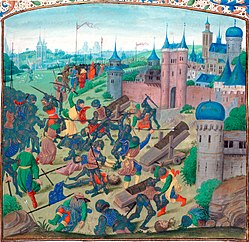 Bătălia de la Nicopole. Miniatură din cronica lui Jean Froissart, 1398Mircea a intrat în conflict cu Imperiul Otoman din cauza intervențiilor sale în sprijinul popoarelor creștine din sudul Dunării. În 1395, Baiazid I (zis și Ildîrîm sau Fulgerul) a trecut Dunărea în fruntea unei forțe însemnate (aprox. 40.000 de soldați, după unii autori). Mircea bazându-se pe o armată mai mică (aprox 12.000 de soldați), neputându-se opune într-o luptă deschisă, a ales o tactică de hărțuire. În ziua de 17 mai 1395 (după alte surse 10 octombrie 1394), armata Țării Românești înfrânge avangarda otomană într-un loc mlăștinos și împădurit, numit Rovine. Bătălia nu este decisivă, căci Mircea cel Bătrân, după o luptă dată lângă Argeș, pierde tronul și se retrage în Transilvania. Strategia militară abordată de către acesta precum și tactica retragerii îi aduce o oarecare faimă între conducătorii acelei vremi. În Țara Românească, turcii îl așază în scaun pe un anume Vlad, care va fi înlăturat de către Mircea abia în 1397, cu ajutor militar din partea lui Sigismund de Luxemburg.În 1396 Mircea, în calitate de principe creștin vasal regelui maghiar, participă la cruciada anti-otomană inițiată de o parte a capetelor încoronate și o parte a nobilimii occidentale și condusă teoretic de regele maghiar. După câteva succese minore, cruciada s-a încheiat lamentabil cu dezastrul de la Nicopole din 25 septembrie. Oastea valahă, formată din cavalerie ușoară, nefiind invitată să ia parte la șarja cavaleriei grele, se retrage fără a intra în luptă.Anul următor, în 1397, pe râul Ialomița, precum și în anul 1400, Mircea cel Bătrân zdrobește categoric două incursiuni otomane ce se întorceau peste Dunăre din expediții de jaf în Transilvania.Înfrângerea sultanului Baiazid I de către Timur Lenk (Tamerlane sau Timur cel Șchiop) la Ankara în vara lui 1402 a deschis perioadă de anarhie în Imperiul Otoman, ca urmare Mircea a organizat împreună cu regele maghiar o campanie împotriva turcilor. În 1404 Mircea a reușit să se impună din nou drept conducător peste Dobrogea. Mai mult, el a luat parte la lupta pentru tronul imperiului otoman și l-a ajutat, prin sprijin militar, pe Musa Celebi (fiul lui Baiazid I) să devină sultan (pentru o perioadă scurtă), după moartea căruia a sprijinit și alți pretendenți (în 1416 pe Mustafa Celebi, frate al lui Musa, apoi pe șeicul Bedr-ed-Din). În anul 1409 Musa a venit în Țara Românească, fiind primit de Mircea. În anul următor, cu ajutor de la domnul român și de la despotul Serbiei, Ștefan Lazarevici, forțele lui Musa au învins pe cele ale fratelui său Soliman (Suleiman), ucis după ce fugise de pe câmpul de luptă. La 17 februarie 1411, Musa era proclamat sultan la Edirne (Adrianopol).Cu toate acestea, sultanul Mahomed I reușește să-și înfrângă oponenții și plănuiește o expediție de pedepsire a voievodului valah.Domnia lui Iancu de Hunedoara (1441-1456)Iancu de Hunedoara se înscrie și el în lista marilor conducători români din Evul Mediu. El a fost voievod al Transilvaniei și guvernator al Ungariei. Fiu al cneazului român Voicu, Iancu de Hunedoara se încorporează nobilimii maghiare, fiind un mare aristocrat în cadrul acesteia și avându-și domeniul feudal la Hunedoara. El a deținut de-a lungul timpului numeroase demnități, între care: ban de Severin din 1438, voievod al Transilvaniei între 1441-1456, comite al Timișoarei și al Bistriței în 1441, regent al Ungariei între 1446-1452, mare comandant militar ș.a. Un alt fapt istoric important legat de numele său este acela că Iancu de Hunedoara a fost tatăl regelui Matei Corvin.Iancu de Hunedoara a fost preocupat de tactica de luptă a otomanilor și și-a demonstrat excepționalele sale calități militare încă de la început, în luptele împotriva turcilor din Serbia.Confruntările cu otomaniiÎn anul 1441, Iancu de Hunedoara devine voievod al Transilvaniei și în 1442, are loc o confruntare armată importantă lângă Alba-Iulia, la Sântimbru, înfrângând trupele otomane comandate de beiul de Vidin.Între anii 1443-1444, Iancu va conduce „campania cea lungă” de la sudul Dunării, încheiată cu pacea de la Seghedin,. Din punct de vedere militar regele Vladislav I al Ungariei la începutul domniei s-a sprijinit și pe serbi, și astfel în „Campania cea Lungă” sau Cruciada de la Varna (1443-1444) produce importante pierderi Semilunei otomane; această campanie se încheie printr-o pace favorabilă semnată pe 10 ani. Efectiv, pacea nu a fost una de durată -coroana ungară, la insistențele papalității, organizează o nouă cruciadă antiotomană. Bătălia de la Varna a însemnat un dezastru pentru creștini, regele Ungariei pierzându-și acolo viața.În Dieta din februarie 1445 s-a format un guvern provizoriu, alcătuit din cinci căpitani generali, Ioan de Hunedoara primind în guvernare Transilvania, Banatul și Crișana. Deoarece anarhia rezultată ca urmare a acestei diviziuni a scăpat de sub control, Ioan a fost ales regent al Ungariei (Regni Gubernator) la data de 5 iunie 1446 în numele regelui Ladislau Postumul. Prima sa acțiune ca regent, a fost să-l atace pe împăratul romano-german Frederic al III-lea pentru refuzul acestuia de a-l elibera pe Ladislau. După ce a înfrânt ducatele Stiria, Carintia și Carniola și a amenințat chiar Viena, datorită dificultăților din alte zone, Ioan de Hunedoara a fost nevoit să semneze un armistițiu cu Frederic, care a durat doi ani.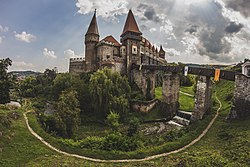 Castelul Hunedoarei.Asediul Belgradului.Turcii au rupt armistițiul în 1454 și au asediat Semendria, dar Iancu a repurtat o nouă victorie împotriva lor la Kruševac, unde i-a zdrobit cu desăvârșire. Miza cea mai mare era cetatea Belgradului, pe care sultanul Mahomed al II-lea se pregătea intens să o cucerească. La rândul lui Iancu a luat măsuri pentru întărirea ei și a chemat oameni de la orașe și sate să ia parte la război. Pentru a avea un aliat în Țara Românească, l-a ajutat pe Vlad Țepeș să-și recapete tronul și a reușit să adune din Transilvania 20.000 de soldați și mici nobili. De această dată a beneficiat și de un sprijin mai consistent din Apus. De asemenea a reușit să adune o armată de oameni simpli cu arme proprii, coase, furci, prăștii de circa 27-28.000 de țărani cu toată opoziția nobililor și a orășenilor.Asediul Belgradului de către turci a început la 4 iulie 1456, și a fost deosebit de puternic. Însă, flota cruciată a câștigat bătălia pe apă distrugând, în 14 iulie, flota turcească, ce împiedica aprovizionarea orașului. Lupta decisivă s-a dat între 21-23 iulie. Atacul musulman a fost respins în 21 iulie, iar în 23 iulie creștinii atacau tabăra turcilor. Concepția strategică modernă a lui Iancu l-a ajutat să-l înfrângă pe sultan în ciuda raportului de forțe defavorabil creștinilor și să obțină cea mai mare victorie de până atunci a creștinătății împotriva turcilor.Ca omagiu, papa Calixt al III-lea elogiază victoria obținută de Ioan de Hunedoara ca fiind „cel mai fericit moment al vieții sale” și a ordonat ca toate clopotele bisericilor catolice din Europa să fie trase la amiază ca o reamintire pentru credincioși de a veni la rugăciune pentru apărarea cetății Belgradului. Acest obicei există și astăzi iar trasul clopotelor la amiază este atribuit în mod expres victoriei obținute de Iancu împotriva turcilor, împotriva prigonitorilor creștinismului. În urma victoriei în bătălia de la Belgrad împotriva oștirii otomane a sultanului Mahomed al II-lea, cuceritorul Constantinopolului, papa l-a numit pe Iancu de Hunedoara: „atletul cel mai puternic, unic al lui Cristos”.Ioan de Hunedoara a murit în 11 august 1456, de ciumă, în tabăra de la Zemun. S-a instaurat, după victoria creștinilor de la Belgrad, o perioadă de 70 de ani de liniște relativă la granița de sud est a regatului maghiar.Domnia lui Vlad Țepeș (1448; 1456-1462; 1476)Vlad Țepeș este probabil cel mai cunoscut domnitor român, atât pe plan național, cât și internațional, datorită romanului lui Bram Stoker intitulat „Dracula”. Deși domnia lui Vlad Țepeș a suferit mai multe întreruperi, măsurile sale au avut o importanță deosebită în politica internă și externă.Dacă dorești să afli detalii interesante despre domnia lui Vlad Țepeș, atunci nu ezita să citești acest material! Accesându-l, vei cunoaște contextul istoric în care acesta a domnit, principalele bătălii purtate și relațiile internaționale ale Țării Românești în perioada respectivă.Citește acum materialul despre „Domnia lui Vlad Țepeș (1448; 1456-1462; 1476)” și te vei descurca mult mai bine la ora de istorie! Acesta îți va fi de folos nu doar pentru un eventual test la această materie, ci și la pregătirea pentru examenul de Bacalaureat. Domn al Țării Românești în 1448, 1456-1462, 1476, Vlad Țepeș a fost fiul domnitorului muntean Vlad al II-lea Dracul și nepotul lui Mircea cel Bătrân. Dincolo de legendele care învăluie numele lui Vlad Țepeș sau Dracula (cum mai este cunoscut în lumea occidentală), domnitorul se remarcă atât în politica internă, cât și în cea externă, prin măsurile luate în cursul domniei sale.Conflictul cu Imperiul OtomanÎn 1459, Vlad Țepeș refuză să mai plătească tribut turcilor (10.000 galbeni anual). Se pare că această răzvrătire s-a datorat existenței unui proiect de cruciadă impotriva otomanilor, cruciadă susținută de Papă și în care regele Ungariei, Matia Corvin, ar fi urmat să joace rolul principal (acesta chiar primește de la Papă suma de 40.000 galbeni, suficientă pentru a echipa 12.000 de oameni și 10 nave de război).În acest context politic, Vlad Țepeș încheie o alianță cu Matei Corvin, probabil la începutul anului 1460, pe care otomanii ar fi vrut să o împiedice. Mai mult, aceștia vor încerca prin intermediul lui Hamza pașa, beiul de Nicopole, și al diacului sultanului, Catavolinos, să-l prindă pe Vlad prin vicleșug, fără succes însă. Odată dejucate planurile otomanilor și pedepsiți (cei doi au fost trași în țeapă împreună cu toți soldații turci care-i însoțeau), Vlad Țepeș organizează o campanie surpriză la sud de Dunăre în iarna 1461-1462.O întinsă regiune, de la Oblucița la Novoe Selo și de la vărsarea Dunării în Marea Neagră până la Rahova, a fost devastată. Mai mult, cetatea Nicopole fiind ocupată prin vicleșug, peste 20.000 de turci au pierit sub armele valahilor, numărul celor uciși fiind indicat de însuși Vlad Țepeș într-o scrisoare adresată lui Matei Corvin. Tot în această scrisoare, expediată din Giurgiu la 11 februarie 1462, Vlad îi solicita în mod insistent sprijin regelui ungar. Deși l-a asigurat, la 4 martie 1462, că îi va veni în ajutor, Matei Corvin a părăsit Buda abia la sfârșitul lui august, când campania otomană era deja încheiată.În ceea ce-l privește pe Mahomed al II-lea, acesta, surprins de sfidarea lui Țepeș, îi va pregăti un răspuns pe măsură. În primăvara lui 1462, sultanul, în fruntea unei armate uriașe, circa 100-120.000 de oameni (a doua ca mărime după aceea care cucerise Constantinopolul) plus 175 de nave de război al căror scop era acela de a cuceri Chilia, se va îndrepta spre Dunăre. Efectivele domnului valah nu depășeau, după estimările cele mai generoase, 30.000 de oșteni. Deși Vlad încearcă să-i oprească pe turci la Dunăre, în dreptul cetății Turnu, aceștia, la adăpostul nopții, reușesc să treacă fluviul îndreptându-se direct spre Târgoviște (4 iunie 1462).În aceste condiții Țepeș va aplica tactica hărțuirii: pustiirea pământului - mai ales drumul spre Târgoviște -, otrăvirea fântânilor, atacarea detașamentelor turcești plecate după hrană. În această atmosferă apasătoare în care oștile turcești, flămânde și înfricoșate, înaintau prin țara pustiită, a avut loc marea lovitură a lui Vlad Țepeș, atacul de noapte din 16-17 iunie 1462, menit să demoralizeze și mai mult oastea otomană, atac despre care pomenesc toate izvoarele relative la campania din 1462. Ținta atacului a fost însuși sultanul, însă acesta a scăpat, cortul său fiind confundat cu al unui vizir. Totuși efectul psihologic al atacului a fost important. Mulți turci au fost uciși, iar sultanul, conform relatărilor, "a părăsit în ascuns tabăra în chip rușinos"; văzând "marea pierdere suferită de ai săi" a dat ordin de retragere. În apropierea Târgoviștei îl aștepta un spectacol care a băgat groaza în oștile sale: o pădure de țepi în care atârnau o mulțime de turci uciși în înainte sau în timpul bătăliei; în fața acestei priveliști turcii "s-au înspăimântat foarte tare", iar sultanul a recunoscut că "nu poate să ia țara unui bărbat care face lucruri așa de mari" și care "ar fi vrednic de mai mult".Cu excepția cronicilor turcești, toate celelalte izvoare mărturisesc înfrângerea sultanului, care a fost silit „să se întoarcă în fugă spre Dunăre cu mari pierderi printre ai săi și cu rușinea de a fi dat dosul”. Oastea turcă s-a îndreptat spre Dunăre, așa de repede încât la 11 iulie 1462 sultanul ajunsese la Adrianopol. Conform cronicarului bizantin Chalcocondil, sultanul l-a lăsat la plecare, la Târgoviște, ca domn pe fratele lui Țepeș, Radu cel Frumos, în ideea ca acesta să atragă de partea sa pe toți cei ce i se împotriveau lui Țepeș. Pașa de Nicopole urma să asigure sprijin armat lui Radu.Perioada care a urmat a fost foarte tulbure pentru istoria Țării Românești, cei doi frați căutând fiecare să-și întărească forțele pentru a-și elimina adversarul. Spre deosebire de Vlad Țepeș care dorea continuarea luptei antiotomane, Radu cel Frumos oferea boierilor pacea și prietenia cu sultanul. Aceștia trec până la urmă de partea lui. În aceste condiții, părăsit de cea mai mare parte a boierilor, dar având încă o oaste destul de numeroasă cu care se pare că în jurul datei de 8 septembrie ar fi dobândit chiar o ultimă victorie asupra adversarilor săi, în octombrie 1462 Țepeș trece în Transilvania pentru a se întâlni cu aliatul său Matei Corvin.Cum acesta nu venise nici pregătit, nici prea hotărât de luptă, a decis destul de repede să-și schimbe planul inițial, recunoscând situația existentă în Țara Românească și renunțând să-l sprijine pe Tepeș. Mai mult, la decizia regelui ar fi contribuit și o presupusă scrisoare a lui Vlad către sultan în care domnul muntean ar fi cerut iertare și, mai mult decât atât, s-ar fi obligat să-l ajute împotriva oștilor maghiare. Drept urmare, în noiembrie 1462 Vlad Țepeș, în loc să primească ajutorul aliatului său, este arestat sub acuzația de trădare și încarcerat la Vișegrad vreme de 12 ani. După Vișegrad, e silit să locuiască aproape 2 ani la Buda, cu domiciliu forțat. Va fi eliberat în 1475, la cererea lui Ștefan cel Mare, domnul Moldovei, în contextul presiunilor turcești tot mai mari asupra teritoriilor de la nord de Dunăre.Domnia lui Ștefan cel Mare (1457-1504)Fiu al domnitorului Bogdan al II-lea, Ștefan a fost domn al Moldovei între anii 1457-1504. Acesta ajunge pe tron în anul 1457, beneficiind de susținerea lui Vlad Țepeș, domnul Țării Românești.Din cronicile vremii, avem mărturie cum pentru ceremonia înscăunării lui Ștefan poporul s-a adunat în apropierea Sucevei: (...) s-a adunat toată ţara cu preasfinţitul mitropolit Teoctist şi l-a uns pentru domnie pe Siret, unde se numeşte acel loc Direptate. Și a luat sceptrul Moldovei.Una din primele sale acțiuni este răzbunarea morții tatălui său, care fusese ucis de unchiul său, Petru Aron, în anul 1451. Astfel, Ștefan îl învinge pe Petru Aron în luptele desfășurate pe Siret, la Doljești. Petru Aron va fugi, în urma înfrângerii, în Polonia.Politica internă a lui Ștefan cel Mare vizează, în primul rând, consolidarea autorității centrale. Pentru aceasta, se va strădui să înlăture toți pretendenții la tron, precum și marii boieri care nu-i erau credincioși. Alege mai degrabă să își pună încrederea în boierii mici și mijlocii, în răzeși și în orășeni. Va reintroduce dregătoria de portar al Sucevei, cel care deținea această funcție fiind totodată și comandantul întregii cavalerii și a mercenarilor. Domnul împărțea puterea în stat cu Sfatul domnesc, numărul dregătorilor care ocupau un loc în sfat fiind redus în timpul lui Ștefan, în încercarea de a transfera puterea din mâinile marii boierimi înspre domnia cu caracter centralizator.O atenție deosebită va acorda Ștefan comandanților cetăților – pârcălabilor – care vor dobândi autoritate administrativă și militară în cetățile pe care le comandau. Va întreprinde numeroase măsuri de susținere a comerțului, care se vor reflecta în creșterea veniturilor domniei. Astfel, va acorda numeroase privilegii negustorilor locali sau străini (armeni, polonezi, italieni), va construi noi drumuri și hanuri și le va asigura acestora securitatea. Un alt aspect important al politicii interne a lui Ștefan este cel al construirii și consolidării sistemului de fortificații. Astfel, domnul moldovean va ridica cetățile Neamț, Hotin, Chilia, Cetatea Albă, Roman ș.a.Ștefan cel Mare și Sfânt va acorda o atenție deosebită bisericii, el zidind după fiecare bătălie importantă câte un lăcaș de cult, biserică sau mănăstire. Se cunosc aproximativ 30 de lăcașuri religioase construite de marele domnitor. Mitropoliții făceau parte din Sfatul domnesc în timpul lui Ștefan și luau parte în mod activ la deciziile politice ale voievodului. Biserica Ortodoxă îl prăznuiește în calendarul său la data de 2 iulie, ziua morții sale.În ceea ce privește politica externă, Ștefan cel Mare va evita să poarte un conflict cu mai multe state deodată, încercând să alterneze relațiile pașnice cu cele conflictuale, atât în politica purtată cu statele creștine, cât și în cea cu Imperiul Otoman.Relațiile cu Polonia, Ungaria și Țara RomâneascăLa începutul domniei, atenția lui Ștefan se îndreaptă spre Polonia. Regele polonez Cazimir al IV-lea încercase să profite de conflictul existent între Ștefan și Petru Aron, dar voievodul moldovean a întreprins mai multe atacuri în Polonia, ducând în final la încheierea tratatului de la Overchelăuți (1459). În anul 1462, domnul Ștefan va depune omagiu de vasalitate la Colomeia către regele polonez Cazimir al IV-lea, primind în schimb Hotinul.Ameliorarea relațiilor cu Polonia va determina, însă, înrăutățirea raporturilor cu Ungaria. Motivul principal al relațiilor încordate dintre domnul moldovean și regalitatea maghiară l-a constituit Chilia, care se afla în stăpânirea ungurilor. Cea de-a doua perioadă, între 1470-1486, a fost cea mai complicată și dificilă din timpul domniei sale, fiind perioada de apogeu a conflictului cu Imperiul Otoman. O primă constantă a politicii externe a lui Ștefan în această perioadă a fost atragerea Țării Românești în coaliția antiotomană. Primul episod l-a reprezentat conflictul cu Radu cel Frumos, concretizat în patru campanii militare desfășurate între 1469-1473, încheiat cu victoria lui Ștefan. În același context, Ștefan a intervenit și a numit patru domni în Țara Românească: Laiotă Basarab, Vlad Țepeș, Basarab cel Tânăr Țepeluș și Vlad Călugărul, împotriva unora dintre aceștia fiind nevoit să ducă campanii militare pentru a-i scoate din domnie, pentru că i-au trădat încrederea.O a doua linie majoră a politicii externe a perioadei a fost de a avea liniște și eventual sprijin în lupta antiotomană din partea vecinilor mari, în acest scop încheind „pace trainică și veșnică” cu Matei Corvin, în 1475 și depunând jurământ de vasalitate și credință lui Cazimir al IV-lea, regele Poloniei, la Colomeea, în 1485. În aceeași direcție se înscrie scrisorile și soliile trimise Papei de la Roma și conducătorilor Veneției, cea mai cunoscută fiind solia lui Ioan Țamblac din 1477.Obiectivul principal al politicii externe în această perioadă avea să fie însă încercarea de a asigura integritatea teritorială a Moldovei și independența față de Imperiul Otoman. În aces sens Ștefan a renunțat la plata tributului către Poartă în 1473, a condus două campanii majore antiotomane – cele din 1475 și 1476, precum și alte patru campanii minore – cele pentru apărarea Chiliei și Cetății Albe din 1475 și 1484, precum și luptele împotriva oștilor turcești conduse de Ali Hadâmbul, beilerbey-ul Rumelie și Malcoci, pașa de Silistra, din în 1485-1486. La începutul anilor 1480, contextul regional începea să se schimbe. Polonia înclina tot mai mult să coopereze cu turcii, Ungaria acorda prioritate Europei Centrale, Țara Românească fusese readusă sub controlul Porții iar Hanatul Crimeii redevenise vasal acesteia.  După cucerirea de către turci a Chiliei și Cetății Albe și în noul context extern european, Ștefan decide în 1487 să încheie pace cu Imperiul Otoman, acceptând reluarea plății tributului în schimbul garantării de către aceștia a statalității și independenței Moldovei.După încheierea păcii cu Imperiul Otoman și securizarea frontierei sudice, în ultima parte a domniei, Ștefan își va focaliza politica externă pentru rezolvarea chestiunilor în dispută de la frontiera nordică. În acest sens a dezvoltat un sistem de alianțe cu Cnezatul Moscovei (1491), Hanatul Crimeii și Marele Ducat al Lituaniei(1499), în scopul îngrădirii influenței polone. După victoria de la Codrii Cosminului din 1497 și expediția militară în Galiția din 1498, a încheiat pace cu Regatul Poloniei. Ultima sa mare acțiune diplomatică au fost negocierile cu polonezii, din 1502-1503, pentru restituirea Pocuției, negocieri rămase fără succes. La moartea sa, Ștefan lăsa țara într-o situație politică favorabilă, având tratate de pace încheiate cu toți vecinii săi. Ultimul sfat de politică externă dat fiului său Bogdan al III-lea înainte de a muri a fost de a menține pacea cu Imperiul Otoman, „socotindu din toții mai puternicu pre turcu și mai înțeleptu”.Nimic nu tulbura de la moartea lui Matiaș legăturile bune cu ungurii. Turcii din cetățile de la Dunărea-de-jos se stâmpărase; Mengli-Ghirai, Hanul Crâmului, socrul lui Selim, fiul cel mai mare al Sultanului, care stătea la Caffa, uitase drumul Moldovei. Numele «Moldoveanului» era cunoscut cu cinste în lumea întreagă, și polonii înșiși, dușmanii bătrânețelor sale, recunosteau fățis ce putere cuminte pleacă din sufletul acestui om cum nu se găsește ușor un altul.” Nicolae Iorga, Istoria lui Ștefan cel MareDomnia lui Mihai Viteazul (1593-1601)Fiu al domnitorului muntean Pătrașcu cel Bun, Mihai Viteazul va ajunge domn al Țării Românești din anul 1593. Deși nu se cunosc foarte multe aspecte ale copilăriei și tinereții sale, este cunoscută rapida sa ascensiune politică de la ban de Mehedinți la mare ban al Craiovei. Din septembrie 1593, cu sprijinul boierimii muntene, al patriarhului Constantinopolului, dar şi al otomanilor, devine voievod al Munteniei.Contextul politic extern al ajungerii sale pe tronul Țării Românești este acela al constituirii Ligii Sfinte din inițiativa papei Clement al VIII-lea, Ligă în componența căreia intrau Statul Papal, Spania, Ferrara, Mantova, Toscana şi Austria. Ulterior va adera și Transilvania, apoi Moldova în 1594. Mihai Viteazul aderă și el la Liga Sfântă, ceea ce determină răscoala antiotomană de la București din noiembrie 1594. În cadrul acestei revolte, vor fi uciși creditorii turco-levantini și garnizoana otomană ce staționa în oraș. Domnul muntean va porni, apoi, campania de la Dunăre, atacând în iarna lui 1594-1595 cetățile turcești aflate pe ambele maluri ale Dunării: Silistra, Hârșova, Giurgiu, Rusciuc etc. Mihai obține primele victorii împotriva otomanilor și tătarilor în bătăliile de la Putineiu, Stăneşti şi Şerpăteşti.În 1595, voievodul muntean trimite o delegație de boieri, care semnează la Alba Iulia un tratat de alianță munteano-transilvănean, prin care Mihai Viteazul obține sprijinul lui Sigismund Bathory, în schimbul recunoașterii suzeranităţii Transilvaniei. Urmează, în august 1595, lupta de la Călugăreni împotriva otomanilor conduși de Sinan Pașa, confruntare în care Mihai iese victorios și zădărnicește, astfel, încercarea Porții de a transforma Țara Românească în pașalâc. Mihai purcede, în octombrie, la eliberarea orașelor Târgovişte, Bucureşti şi Giurgiu. Acțiunile lui Mihai îl determină pe sultanul Mahomed al III-lea să încheie pace cu Țara Românească în 1597, recunoscând domnia acestuia pe durata vieții, în schimbul acceptării suzeranităţii otomane şi a plăţii tributului.Mihai Viteazul va încerca să se apropie de Imperiul Habsburgic, încheind în acest sens, la Mănăstirea Dealu, în 1598, un tratat cu împăratul Germaniei, Rudolf al II-lea de Habsburg. Acesta anula tratatul dezavantajos încheiat de boierii munteni cu Sigismund Bathory la Alba Iulia. Prin intermediul acestui acord, Mihai Viteazul obține sprijin în vederea continuării luptei antiotomane.Unirea de la 1600Contextul politic din țările române vecine îl determină pe Mihai să treacă la unirea acestora. Astfel, Moldova se apropie de Polonia în timpul domniei lui Ieremia Movilă și acest fapt are drept consecință îndepărtarea Moldovei de Sfânta Alianță. În Transilvania, principele Sigismund Bathory renunță la tron în favoarea vărului său, cardinalul Andrei Bathory, de asemenea fidel politicii poloneze.În 1599, Mihai Viteazul pătrunde în fruntea oștirii sale în Transilvania și îl învinge pe Andrei Bathory în octombrie, în bătălia de la Șelimbăr.  După victorie ,își face intrarea triumfătoare la Alba Iulia pe 1 noiembrie 1599 primind cheile fortăreței de la episcopul Demetrius Napragy. Andrei Báthory a fost ucis la scurt timp după bătălia de la Șelimbăr, având vârsta de 28 de ani.După biruința de la Șelimbăr, Mihai a înființat (sau reînființat, între specialiști se poartă încă discuții) mitropolia ortodoxă de la Alba Iulia , un prim pas spre recunoașterea oficială a confesiunii ortodoxe.Chiar dacă a fost recunoscut de Dietă doar ca guvernator imperial, Mihai a fost conducătorul de facto al Transilvaniei, Dieta recunoscându-i titlul de locum tenens al Transilvaniei, așa cum se specifică în diplomele latine. În actele slavone însă, el se intitulează domn al Țării Românești și Ardealului.).Mihai nu a modificat sistemul constituțional al Transilvaniei: nu a intervenit în reprezentarea națiunilor politice, nobilimea maghiară, sașii și secuii. A intervenit însă, potrivit organizării constituționale, în alcătuirea Consiliului principatului transilvănean, unde a introdus doi din boierii săi români, așezând în cetăți pârcălabi proprii, dar păstrând vechii funcționari. Dieta Transilvaniei a fost profund nemulțumită de acordarea unor donații de domenii (sate) făcute boierilor munteni, în detrimentul nobilimii maghiare. Protestele Dietei și rapoartele nunțiului papal Malaspina dovedesc tendința lui Mihai de a structura o proprie bază socială română stăpânirii sale. Mihai a avut raporturi bune cu secuii, cărora le-a confirmat vechile drepturi și privilegii (ce fuseseră răpite de principii Báthory), de asemenea cu sașii, cărora le-a satisfăcut cererile , manifestând toleranță față de luteranism. Mihai a luat măsuri în Transilvania în favoarea iobagilor români și a preoților români. În beneficiul preoților, Mihai a obținut scutirea lor de robotă.Nunțiul Malaspina sus-amintit recomanda împăratului habsburgic , în rapoartele sale, respectarea legilor, instituțiilor și obiceiurilor provinciei. Acesta sugera ca principatul transilvănean să nu fie administrat după obiceiurile valahe - valachico more - ci numai după obiceiurile respectate până atunci de principii ardeleni.Moldova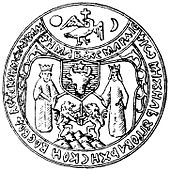 Sigiliul cu stema lui Mihai Viteazul din 1600.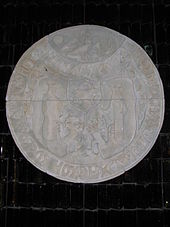 Sigiliul lui Mihai Viteazul din 1600, fotografie a exponatului de la Muzeul Național al Unirii.În primăvara anului 1600, Mihai și-a dat seama de pericolul pe care îl reprezenta influența în Moldova a Regatului Poloniei, care refuzase să facă parte din „Liga Sfântă” și era un aliat tacit al Imperiului Otoman. Polonezii, a căror politică externă era practic sub controlul marelui hatman Jan Zamoyski, nu numai că îl înscăunaseră în 1595 pe protejatul lor, Ieremia Movilă, ca Domn al Moldovei (scoțând astfel această țară din Liga Sfântă) și îl susținuseră pe Andrei Báthory în Transilvania, dar unelteau să îl detroneze pe Mihai și să-l pună în locul lui, în Țara Românească, pe Simion Movilă (fratele lui Ieremia). Ceea ce a determinat însă decisiv hotărârea lui Mihai de a declanșa o campanie preventivă în Moldova, au fost pregătirile făcute către Sigismund Báthory, aflat de la începutul anului 1600 la Suceava, pentru recucerirea Transilvaniei, cu sprijinul lui Jan Zamoyski și al lui Ieremia Movilă.La 1 mai 1600 Mihai își așeză tabăra la Prejmer. Acolo făcu cunoscut ostașilor săi că vor trece Carpații pentru a-l alunga pe Ieremia Movilă de pe tronul Moldovei. La 6 mai Mihai în fruntea oastei sale trece munții, dar nu pe drumul obișnuit, unde știa că îl așteaptă dușmanul, ci urcându-se pe munții cei mai grei. Mihai îl învinge pe Ieremia Movilă la Bacău, și realizează astfel, prima unire a țărilor române. Ieremia Movilă a fugit, găsind refugiu, împreună cu familia sa la Hotin. La 1 iunie 1600, Mihai se afla la Iași și boierii moldoveni au fost puși să jure în numele cârmuitorului celui nou. Lăsând pentru stăpânirea Moldovei un Sfat de boieri, alcătuit din hatmanul Udrea, vistierul Andronic Cantacuzino, armașul Sava și spătarul Negre, el se întoarse în Transilvania. Mihai a cucerit Moldova, invocând ca motiv alianța lui Ieremia Movilă cu turcii și tătarii. El a cerut împăratului recunoașterea stăpânirii sale in perpetuum asupra Ardealului, Moldovei și Țării Românești.Titulatura folosită de voievod (într-un document din 6 iulie 1600) era: „Domn al Țării Românești și Ardealuluiși a toată țara Moldovei”. La recomandarea marii boierimi, Mihai a numit un domn în Moldova, subordonat sieși.Destrămarea Unirii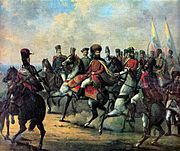 Oastea lui Mihai Viteazul – pictură de Nicolae GrigorescuContextul internațional a fost nefavorabil lui Mihai. Puterile vecine vedeau în ambițiile sale politice o contradicție cu interesele proprii de dominanță. Habsburgii își vedeau amenințate planurile de menținere a Transilvaniei în sfera lor de influență, Polonia nu dorea pierderea controlului asupra Moldovei, iar Imperiul Otoman nu accepta ideea renunțării la Țara Românească. Mai mult chiar, uniunea personală a lui Mihai reprezenta o formulă puternică, capabilă să schimbe raportul de forțe din regiune.Mihai nu reușește să înfrângă revolta nobililor maghiari transilvăneni, sprijiniți de generalul Basta care l-a învins în Bătălia de la Mirăslău (18/28 septembrie 1600) și astfel pierde Ardealul. În scurt timp Moldova va reintra în posesia Movileștilor aserviți intereselor polone. Polonii au pătruns în Moldova cu cancelarul și marele hatman Zamoyski, Mihai fiind învins în bătălia de la Bucov (20 octombrie 1600), astfel că Zamoyski îl reinstalează pe tronul Moldovei pe Ieremia Movilă.Mihai încearcă să reziste atacului polon asupra Țării Românești, însă și pe acest tron se va urca un membru al familiei Movileștilor, Simion Movilă.Așadar, înfăptuirea unirii manu militari nu a durat, creația politică a lui Mihai s-a prăbușit ca efect al intereselor proprii ale Habsburgilor, Poloniei și Imperiului Otoman.Moartea lui Mihai Viteazul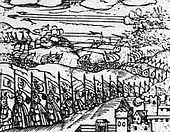 Gurăslău (1601)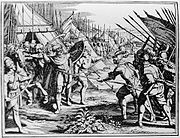 Uciderea lui Mihai Viteazul pe Câmpia Turzii din Turda (gravură editată la Leiden - Olanda în anul 1703)Forțat să ia calea pribegiei, Mihai se îndreaptă spre Praga pentru solicita ajutor de la împăratul Rudolf al II-lea. Mihai Viteazul a ajuns la Praga pe 23 februarie 1601, fiind primit în audiență la împărat pe 14 martie.Mihai cere sprijinul împăratului Rudolf al II-lea , care, în contextul reînscăunării lui Sigismund Bathory  pe tronul Transilvaniei, acceptă să-l susțină pe voievodul român.Împreună cu generalul Basta, Mihai pornește campania de recucerire a teritoriilor românești. Prin victoria de la Guruslău (3 august 1601), voievodul român îl îndepărtează pe Sigismund Báthory din Transilvania. Continuă prin a recupera Țara Românească gonindu-l pe Simion Movilă de pe tron. În aceste condiții, se întrezăreau perspectivele unei noi uniri românești, perspectivă ce nu convenea împăratului habsburgic, Rudolf al II-lea. Se pune la cale înlăturarea fizică a domnitorului român, și la 9/19 august 160 la 3 km sud de Turda, Mihai Viteazul este ucis de un detașament de mercenary în frunte cu ofițerul valon Iacob (Jacques) de Beauri, trimis de generalul Giorgio Basta.Capul său este luat de Turturea paharnicul, unul dintre căpitanii voievodului,  adus în Țara Românească și înmormântat de Radu Buzescu la Mănăstirea Dealu, lângă osemintele părintelui său, Pătrașcu-Vodă.Pe lespedea sa de piatră de la Mănăstirea Dealu este scris: „Aici zace cinstitul și răposatul capu al creștinului Mihail, Marele Voievod, ce a fost domn al Țării Românești și Ardealului și Moldovei”.Miron Costin a scris în cronica sa următorul comentariu, după ce a relatat uciderea lui Mihai: „Și așea s-au plătitu lui Mihai Vodă slujbele ce-au făcutu nemților”.  Abia generația pașoptistă, angajată în lupta pentru crearea statului național român, îl va recunoaște pe Mihai Viteazul ca pe un ilustru predecessor.Tema: Completeaza tabelul cronolologic dupa modelul de la inceptul acestuia.RenaștereaRenașterea este o perioadă foarte importantă în istoria umanității, care a încurajat foarte mult dezvoltarea tuturor științelor. În plus, aceasta s-a manifestat și în domeniul artistic și a generat un nou curent de gândire numit umanism.Societatea medievală se situa, în pragul lumii moderne, într-o evidentă contradicție cu realitățile sociale și economice ale timpului. Centralizarea politică, apariția burgheziei și a capitalismului și expansiunea europeană constituie aspecte demne de luat în considerare și procese care au marcat puternic societatea medievală, deoarece au determinat apariția unor curente cultural-politice importante precum Umanismul și Renașterea. UmanismulAvând, așa cum am afirmat anterior, în centrul său omul, ideologia noii culturi renascentiste va purta numele de umanism. Omul este considerat măsura tuturor lucrurilor, după cum susținea filosoful Protagoras în secolul al V-lea î.Hr., și dobândește un nou statut în societate, punându-se un accent deosebit pe dezvoltarea sa multilaterală și pe educația poliglotă.Creație a lui Dumnezeu, omul are menirea, chiar datoria, de a fi fericit și de a desăvârși opera Creatorului prin toate mijloacele oneste și responsabile avute la îndemână. Totodată, sunt condamnate fanatismul religios și dogmatismul, care ar îngrădi potențialul evolutiv al omului.Este încurajată educația și învățământul, care se dezvoltă prin apariția „academiilor”, unde se studiază asiduu operele scriitorilor antici.Renașterea artisticăIdeologia umanistă se va reflecta și în domeniul artistic, unde se vor înregistra schimbări notabile în ceea ce privește ieșirea de sub tutela bisericii și abordarea unor subiecte noi de inspirație, într-o tehnică și formă de manifestare cu totul nouă. Artiștii vor intra în serviciul orașelor, papilor sau principilor, care devin, astfel, destinatarii artei renascentiste, și își pun amprenta asupra lucrărilor acestora.Subiectele și temele de inspirație sunt desprinse din domeniul laic, al cotidianului, arta renascentistă depășind cadrul religios și dobândind astfel un caracter realist și profan. Artiștii sunt preocupați de natură și de corpul uman, cultivând genul nudului. Personajele principale care rețin atenția artiștilor vremii provin din antichitate sau din istoria creștinismului. Arta renascentistă va înflori în Italia, Franța, Germania, Spania și Țările de Jos, în domenii precum arhitectura, pictura sau sculptura vremii.Arhitectura și sculpturaDeși arhitectura renascentistă poate fi identificată atât legat de construcțiile civile, cât și de cele religioase, ea este dominată de palate, primării, biblioteci, locuințe private și piețe. Astfel, în preocuparea deosebită pentru organizarea urbanistică se vor îmbina elegant esteticul cu utilul. Italia este sediul unei arte înfloritoare, distingându-se din acest punct de vedere orașele Florența, Veneția sau Roma. Amintim aici palatele de la Veneția (Palatul Dogilor) și Florența (Casa de Aur), piețele publice din Roma sau Florența, primăriile din Siena și Florența, biblioteca din Veneția ș.a..PicturaPictura este capitolul artistic în care arta renascentistă excelează. Se redescoperă stilul clasic al Antichității și frumuseţea corpului uman, cu o atenție sporită la desenul anatomic, la tridimensionalitate și la respectarea proporțiilor. Pentru armonie și originalitate, se abordează diverse perspective și se folosesc luminile și umbrele. Temele abordate sunt fie antice, mitologice, istorice sau biblice, fie cotidiene. Personajele redate cu minuțiozitate sunt încadrate armonios în decor. Se abordează atât pictura pe pânză, cât și cea în frescă.De o importanță deosebită este constituirea școlilor naționale de pictură precum școala venețiană, școala romană sau școala florentină. Leonardo di ser Piero da Vinci (n. 15 aprilie 1452, Vinci - d. 2 mai 1519, Amboise), cunoscut sub numele de Leonardo da Vinci, a fost cel mai de seamă reprezentant al Renașterii italiene din perioada de apogeu a acesteia. Spirit universalist: pictor, sculptor, arhitect, muzician, inginer, inventator, anatomist, geolog, cartograf, botanist și scriitor. Leonardo da Vinci este considerat adesea cel mai de seamă geniu din întreaga istorie a omenirii.Geniul său creator și spiritul său inventiv și-au pus amprenta asupra epocii, fiind considerat arhetipul omului renascentist, un spirit animat de o curiozitate nemaiîntâlnită până atunci, animat de o imaginație fără precedent în istorie. Este considerat unul din marii inovatori ai picturii și unul din cei mai mari pictori din istorie. Deși se fac speculații asupra metodelor sale empirice de studiu, viziunea lui Leonardo da Vinci asupra lumii este mai degrabă logică decât misterioasă.Leonardo da Vinci este cunoscut în special ca pictor. Portretul Lisei Gherardini, soția lui Francesco del Giocondo, cunoscut sub numele de Mona Lisa (numele este de fapt Monna Lisa sau La Gioconda), aflat în colecția Muzeului Luvru începând cu 1797, este poate cel mai cunoscut portret realizat vreodată. Fresca intitulată Cina cea de taină, din refectoriul mânăstirii dominicane Santa Maria delle Grazie din Milano, este cea mai cunoscută imagine religioasă a tuturor timpurilor.„Omul Vitruvian” (numele complet este Le proporzioni del corpo umano secondo Vitruvio), un desen din 1490, însoțit de comentarii asupra operei arhitectului Vitruvius, este o imagine iconică, un adevărat simbol al Renașterii.Cele câteva lucrări de pictură rămase în urma sa, împreună cu desenele și caietele sale de note științifice constituie o contribuție de o inestimabilă valoare pentru cultura umană, pentru artă și știință, rivalizând doar cu opera altui mare contemporan al său, Michelangelo Buonarotti. Spirit universalist și inventator înnăscut, Leonardo da Vinci a conceput mașini de zburat, un tanc, o mașină de socotit și multe altele. Puține din invențiile sale au putut fi puse în practică în cursul vieții sale. Mici invenții, precum o mașină automată de bobinat și o mașină de încercat rezistența la întindere a firelor, au fost puse în aplicare încă de atunci. A făcut de asemenea mari descoperiri în domeniul anatomiei, ingineriei civile, opticii și hidrodinamicii, pe care, deși nu le-a publicat, au fost aplicate ulterior, influențând în mod categoric progresul științific. Artist orgolios, conștient de talentul său, într-o proverbială rivalitate cu marele său contemporan Michelangelo Buonarotti, se afirmă că ar fi notat în caietele sale, cu un an înaintea morții, Io continuerò... („voi dăinui...”) Această afirmație, devenită o adevărată legendă urbană, nu se regăsește însă în notele sale.  ReformaProtestantismul s-a afirmat ca urmare a exceselor clerului, iar această mișcare poartă denumirea de Reformă. Astfel, au apărut și doctrinele protestante, care s-au impus încetul cu încetul, în Europa Centrală și de Nord.Accesând această pagină, vei putea afla care au fost cauzele Reformei, care doctrine protestante s-au conturat în secolul al XVI-lea și cum s-au desfășurat sângeroasele războaie religioase din Franța și Reforma religioasă în Transilvania. În plus, vei ști ce presupune contrareforma și cum s-a manifestat.Citește acum pagina „Reforma” pentru a cunoaște mai multe despre contextul și modul în care au apărut doctrinele protestante!Faptul istoric cunoscut sub numele de Reformă a reprezentat o mișcare social-politică și ideologic-religioasă desfășurată în secolul al XVI-lea. Numită și Revoluția Protestantă, Reforma a fost, în esență, un fenomen religios care a pornit din dorința de a reforma Biserica Romano-Catolică, de unde i se trage și numele.La începutul secolului al XVI-lea, Europa era sub stăpânirea puterii pământești a monarhului și sub cea ecleziastică a Bisericii, al cărui conducător, în Biserica Occidentală, era papa. Astfel, societatea medievală s-a dezvoltat la umbra principiilor religioase ale răului și binelui, ale recompensei sau pedepsei divine.Treptat, a avut loc o scădere a rolului bisericii prin îndepărtarea oamenilor de biserică, datorită decăderii morale a clerului. Regăsim aici una din principalele cauze ale Reformei – cea teologică. Imaginea Bisericii este influențată negativ de decăderea morală a clerului înalt, care trăiește în lux, se implică în numeroase intrigi politice sau războaie, tezaurizează averi din ce în ce mai însemnate, majoritatea obținute prin corupție și trafic de influență.Autoritatea papală scade, în secolul al XIV-lea izbucnind un conflict între regele Franței și papă, moment cunoscut în istorie drept captivitatea franceză. S-a păstrat în istorie exemplul vieții scandaloase a pontifului Alexandru al VI-lea Borgia, numele său ajungând sinonim cu numeroase păcate precum corupția, vânzarea de indulgențe, simonia și chiar crima.Alte nume de pontifi care au rămas cunoscute datorită stilului lor imoral de viețuire, dar și al autoritarismului lor și al cheltuielilor exagerate pentru elogierea Romei sunt cele ale lui Iulius al II-lea şi Leon al X-lea.Ca o reacție la acest comportament al pontifilor și al celorlalte personaje clericale, a luat naștere o reacție anticlericală și o ostilitate generalizată față de Biserică. Pe lângă această cauză principală teologică, alte cauze ale Reformei sunt de natură economică, politică sau ideologică.Din punct de vedere economic, ies în evidență proprietățile și veniturile bisericii care erau scutite de impozite, vânzarea și cumpărarea funcțiilor episcopale, traficul de influență, nepotismul, comerțul cu indulgențe ș.a. În Germania, spre exemplu, Biserica a ajuns să dețină aproximativ o treime din suprafața arabilă. Luxul Bisericii și al personalului clerical era într-un vădit contrast cu simplitatea și sărăcia țăranilor sau orășenilor de rând, care considerau firească simplificarea ceremonialului bisericesc și își doreau o Biserică mai apropiată de popor, mai puțin coruptă și mai puțin somptuoasă.Din punct de vedere politic, ascensiunea puterii monarhiei și centralizarea statală vizau subordonarea bisericii. Din punct de vedere ideologic, se evidențiază anticlericalismul susținut și de către umaniști. Curentul umanist nu era împotriva Bisericii propriu-zise și nu nega credința și spiritualitatea, ci dorea o regenerare și o purificare a Bisericii. Prin promovarea și dezvoltarea învățământului și a spiritului critic, a accesului la cultură și la lecturile teologice, umaniștii raportau preceptele biblice la realitatea contemporană și urmăreau eliberarea umanității de sub dominația Bisericii.LuteranismulLuteranismul este doctrina teologică protestantă a cărui părinte a fost Martin Luther (1483-1546), călugăr, doctor în teologie și profesor la Universitatea din Wittenberg. Decăderea morală, corupția și abuzurile clerului îl mobilizează în dorința sa de a reforma Biserica.Martin LutherDebutul activității sale reformatoare are loc în octombrie 1517, când expune pe ușa unei biserici din Wittenberg celebrele sale Cele 95 de teze împotriva practicii vânzării indulgențelor. Atitudinea sa este o reacție la bula indulgențelor publicată de papa Leon al X-lea în același an.Prin această bulă, papa cerea creștinilor de pretutindeni să contribuie financiar la construirea bazilicii Sfântul Petru din Roma. În schimbul contribuției lor, credincioșilor li se promite iertarea pedepselor veșnice și salvarea lor din Purgatoriu.În tradiția bisericii catolice, mântuirea putea fi dobândită prin săvârșirea de fapte bune și prin cumpărarea acestor indulgențe. Luther susține, însă, că Dumnezeu oferă în mod gratuit mântuirea tuturor celor care au o credință adevărată. Orice om credincios poate studia Biblia și poate descoperi în paginile sale adevărul despre Dumnezeu. „Înapoi la Evanghelie!” era îndemnul ferm al lui Luther. Expresia „sola fide” (însemnând „numai prin credință”) devine ideea principală a doctrinei lui Luther – poți dobândi mântuirea nu prin ceea ce faci, ci doar prin ceea ce crezi.„Greșesc acei predicatori de indulgențe care spun că prin indulgenţele papei omul e dezlegat de orice pedeapsă și că se mântuie. Ei predică spunând că îndată ce banul sună în cutie, sufletul se ridică în zbor. E un lucru sigur că prin banul ce sună în cutie poate să crească câștigul și lăcomia de bani. Se vor osândi pe veci, împreună cu cei ce-l învață, aceia care cred că prin scrisori de iertare a păcatelor își asigură mântuirea.”    (fragment din Cele 95 de teze)În anul 1520, papa Leon al X-lea va emite o bulă prin care declara ca fiind eretice majoritatea tezelor elaborate de Luther, cerându-i să le retracteze. Cum Luther nu a făcut-o, în anul 1521, va fi excomunicat, iar Dieta de la Worms îl declară eretic. Citirea lucrărilor sale a fost interzisă. Luther este ascuns în castelul de la Wartburg de principele Saxoniei, Frederic. În perioada în care a stat ascuns, a tradus Biblia în limba germană, aducând o contribuție majoră la dezvoltarea limbii literare germane.Martin Luther este susținut de numeroși umaniști, nobili sau oameni de rând, iar aderarea la doctrina sa va îmbrăca forme violente. De exemplu, are loc revolta „cavalerilor săraci”, în timpul căreia micii nobili germani ridică împotriva înaltului cler și a principilor teritoriali. De asemenea, apar proteste ale țăranilor germani conduși de predicatorul Thomas Müntzer. Aderarea principilor la mișcarea reformatoare va instituționaliza Reforma lui Luther. Luteranii s-au consolidat prin Dietele din Spira (1529) și Augsburg (1530) și au redactat mărturisirea de credință protestantă – „Confessio Augustana”. Acest document a fost prezentat împăratului Carol Quintul și este în esență un rezumat al principiilor credinței creștine propovăduite de luterani:”De asemenea, ni se predă învăţătura că această credinţă ar trebui să producă roade bune şi fapte bune şi că trebuie să faci fapte bune, anume toate cele ce le-a poruncit Dumnezeu, şi să le faci de dragul lui Dumnezeu. Totuşi, nu-ţi este permis să-ţi pui încrederea în aceste fapte, ca şi cum prin ele ai merita har şi-ndurare în faţa lui Dumnezeu – aşa cum Însuşi Cristos o spune: Când veţi face tot ce vi s-a poruncit, să ziceţi: “Suntem nişte robi netrebnici: am făcut ce eram datori să facem.” Căci noi primim ierta...CALVINISMULCalvin nu recunoaște decât două sacramente (Taine): Botezul și Comuniunea (Împărtășania). Respinge dogma prezenței reale a "trupului și sângelui Domnului" în împărtășanie, invocarea sfinților, instituția episcopatului, etc. Predicatorii sunt aleși de către credincioși și fiecare din bisericile calviniste este condusă spiritual de un consiliu ales. Calvin crede într-o predestinare absolută a aleșilor și celor condamnați la "judecata din urmă", respingând astfel complet liberul arbitru. Publicațiile lui Calvin au difuzat ideile sale asupra unei biserici corect reformate, în multe părți ale Europei. Calvinismul a devenit religia majorității populației în Scoția, Olanda și părți din Germania de nord și a avut o influență mare în Ungaria și Polonia. Calvin credea în ideea predestinării (mântuirea sau damnarea unui individ este hotărâtă de Dumnezeu de la bun început).Biserica Anglicană (Church of England) este o biserică istorică, despărțită de Roma în timpul Reformei protestante, în Anglia, prin ruptura regelui Henric al VIII-lea cu papa Romei. Parlamentul a votat Statutul apelurilor care interzicea să se facă apel la Roma, Actul de Supremație, care-l considera pe rege „unicul și supremul șef al bisericii Angliei” și îi atribuia jurisdicția spirituală cât și jurisdicția civilă . ContrareformaDacă inițial Biserica Catolică a fost destul de sigură pe ea și a fost convinsă că Reforma lui Luther nu va avea urmări serioase și un impact pe termen lung, odată cu trecerea timpului aceasta va conștientiza pericolul real și va încerca să acționeze pentru a opri expansiunea mișcării protestante. Pierderile înregistrate de Biserica Catolică nu erau limitate la nivelul credincioșilor ca număr, ci și la cel al bunurilor și teritoriilor și, bineînțeles, la nivel de autoritate. Măsurile pe care Biserica catolică se va strădui să le ia pe parcursul secolelor XVI – XVIII pentru a reduce amploarea mișcării protestante și a-și reface autoritatea sunt cunoscute sub numele de Contrareformă.Războiul de 30 de ani (1618-1648)Războiul de 30 de ani s-a desfășurat în perioada 1618-1648 și a avut la origini un conflict religios între catolici și protestanți. Dacă vei accesa acest referat, vei afla mai multe detalii despre motivul pentru care a izbucnit acesta, care au fost evenimentele decisive ale războiului de 30 de ani și ce urmări a avut.Pentru a putea aprofunda mai bine toate aceste informații despre războiul de 30 de ani și pentru a te ajuta să te pregătești pentru un eventual test la istorie, ți-am pus la dispoziție mai multe hărți foarte interesante și utile.Citește acum materialul „Războiul de 30 de ani (1618-1648)” și te vei descurca mult mai bine la ora de istorie!Contextul istoric al Războiul de 30 de aniLa începutul secolului al XVII-lea, în Europa, puterea dominantă era apanajul Habsburgilor. Aceștia, prin ramura austriacă, au preluat controlul asupra Europei centrale și a unei părți din Europa occidentală și de sud .De asemenea, prin ramura spaniolă, conduc Peninsula Iberică și imperiul colonial din Lumea Nouă.Desfășurarea războiului de 30 de aniRăzboiul de 30 de ani a fost unul îndelungat și dificil, cu urmări însemnate pentru puterile implicate. Află care sunt evenimentele cele mai importante ale războiului accesând acum acest material.Consecința tuturor acestor acte a fost faptul că cele două tabere religioase și-au declarat război reciproc. A început, astfel, războiul cunoscut în istorie drept Războiul de 30 de ani, care s-a desfășurat în perioada 1618-1648. Tema: Prezinta cele patru perioade ale razboiului de 30 de ani.Războiul de 30 de ani s-a încheiat în 1648 prin semnarea Păcii din Westfalia. În cadrul acestei păci s-au semnat de fapt două documente: un tratat între Sfântul Imperiu Roman și Franța și un altul, între Sfântul Imperiu și Suedia. Prin pacea din Westfalia, se reafirmă prevederile păcii religioase din 1555 de la Augsburg, prin care confesiunile catolică și luterană erau tratate ca egale, și se extind asupra confesiunii calvine.AbsolutismulAbsolutismul moharhic este o formă de guvernare adoptată între secolele XVI și XVII în mai multe state din Europa. Dacă vei accesa acest referat, vei înțelege în ce constă absolutismul și vei afla care au fost cei mai reprezentativi monarhi, care au aplicat principiile absolutismului.Absolutismul monarhic sau monarhia absolută, cum i se mai spune, reprezintă corolarul unui proces istoric important în evoluția statelor europene.Absolutismul monarhic este acea formă de guvernare în care monarhul – fie că se numește împărat, fie rege, țar, sultan sau domnitor – deține autoritatea supremă în stat.Acest proces istoric începe simultan cu centralizarea politică din secolele XVI-XVII în state, precum Franța, Anglia, Spania sau Rusia.Dintre factorii care au favorizat constituirea și consolidarea absolutismului monarhic menționăm, pe de o parte, declinul nobilimii în urma războaielor civile sau religioase, iar pe de altă parte, remarcăm dezvoltarea manufacturilor și a comerțului, concomitent cu afirmarea orășenimii și a burgheziei. Încheierea procesului de centralizare politică a anumitor state, pre...Atribuțiile și statutul monarhului într-un stat absolutistMonarhul deține autoritatea supremă în stat, iar persoana sa este sacră și deasupra legilor. Cu alte cuvinte, însăși voința monarhului reprezintă legea în stat. În acest context, trebuie înțeleasă afirmația celebră a lui Ludovic al XIV-lea: „Statul sunt eu!” Biserica este și ea supusă intereselor statului, și deci implicit, ale monarhului.Enumerăm în continuare atribuțiile monarhului, care controlează politica internă și externă, dirijează administrația și justiția, numește miniștrii și funcționarii statului, emite legi și conduce armata. În unele state, precum Anglia, el este și conducătorul bisericii...Atribuțiile instituțiilor statului de tip absolutistInstituțiile statului de tip absolutist sunt subordonate în mod direct monarhului. Aceste instituții sunt alcătuite din: monarhie, Consiliul regelui, cancelaria regală, Adunarea stărilor și funcționari.Monarhia / regalitatea este instituția supremă în stat. Ea are caracter ereditar, fiind bazată pe dictonul „Regele a murit! Trăiască regele!”. Celebra expresie a fost rostită inițial în 1422 la încoronarea lui Charles al VII-lea pe tronul Franței, după moartea tatălui său, Charles al VI-lea, și a dobândit valoare de principiu. În guvernarea sa, monarhul se sprijină pe Consiliul regal. Consiliul regal era o instituție cu caracter consultativ, care însuma colaboratorii apropiați ai monarhului. Acesta avea menirea de a-l sprijini pe monarh în adoptarea deciziilor importante...Dinastia HabsburgilorDinastia Habsburgilor a reprezentat una dintre familiile domnitoare cele mai de seamă din istoria regală a Europei, reprezentanții săi exercitându-și domnia la tronul Sfântului Imperiu Roman de Națiune Germană.Cei mai reprezentativi pentru monarhia absolutistă din această dinastie sunt Carol Quintul și Filip al II-lea.Puțină lume cunoaște originea acestui termen, de „Habsburg”, el provenind de la numele unui castel-fortăreață din Elveția. Castelul a fost construit de contele Radbot de Klettgau în secolul al X-lea, iar nepotul său Otto al II-lea va fi primul care va lua titlul de conte de Habsburg.CuprinsCarol QuintulFilip al II-leaDinastia Habsburgilor era alcătuită din două ramuri: una germană și una spaniolă. Amândouă vor dispărea de pe scena istoriei în secolul al XVIII-lea. Ramura spaniolă va dispărea î...Carol al V-lea ( n. 24 februarie 1500 – d. 21 septembrie 1558) a fost împărat romano-german din 1519, până la abdicarea sa în 1556. A domnit, de asemenea, ca rege al Spaniei, cu titulatura „Carol I”, din 1516 până în 1556. Ca moștenitor a patru dintre casele regale importante din Europa, a realizat o uniune personală a unor teritorii întinse și dispersate, incluzând Sfântul Imperiu Roman, Aragon, Castilia, Napoli, Sicilia, Țările de Jos și coloniile spaniole din Americi. Când a renunțat la tron, și-a împărțit ținuturile între fiul său, Filip al II-lea al Spaniei, și fratele său, împăratul Ferdinand I.Filip al II-lea n. 21 mai 1527 – d. 13 septembrie 1598) a fost rege al Spaniei în perioada 1556 - 1598, rege al Neapolelui și al Siciliei în perioada 1554 - 1598, rege al Angliei și Irlandei (co-regent cu Maria I) în perioada 1554 - 1558 rege al Portugaliei și al Algarvelor (ca Filip I) în perioada 1580 - 1598 și rege al Căpitanatului general Chile (Regatul Chile) în perioada 1554 - 1556. A fost prinț suveran al Celor Șaptesprezece Provincii din 1556 până în 1581 și a deținut numeroase titluri de duce și conte pentru anumite teritorii.Cunoscut sub numele Filip cel Prudent, a domnit asupra unuia dintre cele mai mari imperii, care deținea teritorii pe toate continentele cunoscute atunci de europeni.În timpul domniei sale, Spania a fost cea mai importantă putere din Europa de Vest. Sub conducerea lui, Spania a ajuns la maximul de influență și putere, a efectuat explorări în întreaga lume și a colonizat teritorii pe toate continentele cunoscute.